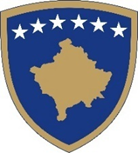 Republika e KosovësRepublika e Kosovës - Republika e KosovësQeveria - Vlada - QeveriaKoncept dokument për burimet e ripërtëritshme të energjisëMINISTRIA E EKONOMISËNëntor, 2021Përmbledhje e koncept dokumentit HyrjeFigura 1: Tabela me informata të përgjithshme për koncept dokumentinKapitulli 1: Përkufizimi i problemitBurimet e ripërtëritshme të energjisë (BRE) janë ndër temat më të diskutuara sot në botë, përfshirë edhe Republikën e Kosovës. Për të pasur një qasje të duhur dhe të përditësuar për shfrytëzim të BRE-së, duhet vendosur infrastrukturën ligjore dhe rregullatore që zbaton rregullat dhe obligimet e duhura ndërkombëtare, përfshirë edhe legjislacionin e Bashkimit Evropian (BE) si dhe kërkesat e tij. Bashkimi Evropian është duke kaluar nëpër një revolucion për energji të pastër, me synime ambicioze për BRE deri më 2030, dhe drejt de-karbonizimit të sektorit të energjisë deri më 2050 (Marrëveshja e Gjelbër e Bashkimit Evropian). Rritja e vazhdueshme e përqindjes së prodhimit të energjisë nga burimet e ripërtëritshme është duke ndryshuar me të madhe paradigmën e politikave, rregulloreve dhe modelimit të tregut të energjisë elektrike në Evropë dhe më gjerë.Sektori i energjisë së ripërtëritshme në Kosovë aktualisht rregullohet me tre ligje bazike në sektorin e energjisë: Ligji nr. 05/L-081 për Energjinë, Ligji nr.05/L-085 për Energjinë Elektrike, Ligji Nr. 05/L-84 për Rregullatorin e Energjisë si dhe aktet nënligjore që rrjedhin nga këto ligje. Akt tjetër përkatës i këtij sektori është edhe Ligji nr. 05/L-052 për Energjinë Termike dhe aktet nënligjore që e shoqërojnë. Megjithatë, para vlerësimit të këtyre akteve ekzistuese ligjore, duhet të fillohet me Traktatin e Komunitetit të Energjisë dhe detyrimet që rrjedhin prej tij të cilat janë transpozuar në kornizën vendore ligjore.Traktati i Komunitetit të Energjisë, i nënshkruar më 25 tetor 2005, i ratifikuar dhe hyrë në fuqi më 1 korrik 2006, filloi të zbatohej më 1 korrik të vitit 2007, ku neni 2 përcakton se: 1.“Detyra e Komunitetit të Energjisë është organizimi i marrëdhënieve mes palëve dhe vendosja e kornizës ligjore dhe ekonomike në raport me energjinë e rrjetit, siç parashihet në paragrafin 2, me qëllim që të:të krijohet një kornizë e qëndrueshme rregullatore dhe e tregut për tërheqjen investime në rrjetet e gazit, prodhimin e energjisë si dhe në rrjetet e transmetimit dhe shpërndarjes në mënyrë që të gjitha palët të kenë qasje në furnizimin me energji të qëndrueshme dhe të vazhdueshme, që është thelbësore për zhvillim ekonomik dhe stabilitet shoqëror,të krijohet një hapësirë ​​të vetme rregullatore për tregtinë me energji të rrjetit, e domosdoshme për t`iu përshtatur shtrirjes gjeografike të tregjeve të produkteve në fjalë, të rritet siguria e furnizimit të hapësirës së vetme rregullatore duke siguruar një klimë të qëndrueshme investimesh në të cilën mund të zhvillohen për rezervat e gazit në Kaspik, Afrikën  Veriore dhe në Lindjen e Mesme si dhe mundësinë e shfrytëzimit të burimeve vendore të energjisë siç është gazi natyror, qymyri dhe hidrocentralet, të përmirësojë gjendjen mjedisore sa i përket energjisë së rrjetit dhe efikasitetit të ndërlidhur të energjisë, ta nxisë përdorimin e energjisë së ripërtëritshme dhe t’i përcaktojë kushtet për tregtinë e energjisë në hapësirën e vetme rregullatore,të zhvillojë konkurrencën e tregut të energjisë së rrjetit në shkallë më të gjerë gjeografike dhe t’i shfrytëzojë ekonomitë e shkallës, dhe2. "Energjia e rrjetit" përfshinë sektorët e energjisë elektrike dhe gazit që bien në fushëveprim të Direktivave të Komunitetit Evropian 2003/54/EC dhe 2003/55/EC."Kapitulli V – Legjislacioni evropian për burimet e energjisë së ripërtëritshme, neni 20 cekë : “Çdo palë kontraktuese i siguron Komisionit Evropian, brenda një viti nga data e hyrjes në fuqi të këtij Traktati, planin e zbatimit të Direktivës 2001/77/EC së Parlamentit Evropian dhe të Këshillit të datës 27 shtator 2001 mbi promovimin e energjisë elektrike të prodhuar nga burimet e energjisë së ripërtëritshme në tregun e brendshëm të energjisë elektrike dhe Direktivës 2003/30/EC së Parlamentit Evropian dhe të Këshillit të datës 8 maj të vitit 2003 mbi promovimin e përdorimit të biokarburanteve ose lëndëve tjera djegëse të ripërtëritshme për transport. Komisioni Evropian ia paraqet planin e secilës palë kontraktuese Këshillit Ministror për miratim."Për ta arritur këtë cak, Direktiva 2009/28 EC mbi promovimin e përdorimit të energjisë nga burimet e ripërtëritshme, në nenin 2 jep përkufizimin e skemës mbështetëse, citim:… “skema ose mekanizmi i përdorur nga shteti anëtar ose nga grupi i shteteve anëtare, që e promovon përdorimin e energjisë nga burimet e ripërtëritshme duke ulur koston e asaj energjie e duke rritur çmimin në të cilën mund të shitet ose të rritet, me detyrim për energji të ripërtëritshme ose ndryshe, me sasinë e blerë të asaj energjie. Kjo përfshinë, por nuk kufizohet me ndihmën për investime, përjashtime ose ulje të taksave, rimbursim taksash, skema të mbështetjes së detyrimeve për energji të ripërtëritshme, përfshirë edhe ato që përdorin certifikata të gjelbra si dhe skema të mbështetjes së drejtpërdrejtë të çmimeve, përfshirë tarifat e furnizimit dhe pagesat e primit."E obliguar ligjërisht në nenin 20 të Traktatit të Komunitetit të Energjisë, Kosova dhe palët tjera kontraktuese u detyruan nga Vendimi i Këshillit Ministror të Komunitetit të Energjisë nr. D/2012/ MC-EnC për përcaktimin e cakut të detyrueshëm për konsumin e energjisë nga burimet e ripërtëritshme deri më 2020. Sipas nenit 4 të këtij vendimi, targeti i detyrueshëm për konsumin e energjisë nga burimet e ripërtëritshme deri në vitin 2020 është 25% e konsumit final bruto të energjisë për Republikën e Kosovës.Ligji nr.05/L-081 për Energjinë në nenin 12 përcakton politikat për burimet e energjisë së ripërtëritshme si: “Qëllimi i politikave të burimeve të ripërtëritëshme të energjisë është promovimi i shfrytëzimit ekonomik e të qëndrueshëm të potencialeve vendore të burimeve të ripërtëritshme të energjisë, në funksion të plotësimit të nevojave për energji, rritjes së sigurisë së furnizimit dhe mbrojtjes së mjedisit, dhe politikat e burimeve të energjisë së ripërtëritshme janë pjesë përbërëse e strategjisë.”Neni 13 i këtij ligji - Zbatimi i politikave për burimet e energjisë së ripërtëritshme, ministria përgjegjëse për sektorin e energjisë, “harton planin 10 -vjeçar veprimit për burimet e ripërtëritshme të energjisë në përputhje me kërkesat e direktivës përkatëse për burime të ripërtëritshme dhe miratohet nga Qeveria, si dhe "përcakton me akt të veçantë nënligjor caqet e energjisë nga burimet e ripërtëritshme, në harmoni me kërkesat e direktivës përkatëse të Bashkimit Evropian për burime të ripërtëritshme ".Neni 17, paragrafi 3 përcakton se: “Duhet të krijohen skema mbështetëse dhe lehtësira për nxitjen dhe promovimin e prodhimit të energjisë nga burime të ripërtëritshme dhe nga bashkëprodhimi, duke i përfshirë pajisjet për ndërtimin e stabilimenteve të reja energjetike”.Ligji nr. 05/L-085 për Energjinë Elektrike në nenin 8, paragrafi 9,  cekë se: “Rregullatori, sipas Ligjit për Rregullatorin e Energjisë, harton metodologjinë për përcaktimin e tarifave që duhet të paguajnë furnizuesit, për energjinë elektrike të prodhuar nga burimet e energjisë së ripërtëritshme. Kjo metodologji duhet të përfshijë dispozita për kompensimin e furnizuesve, për koston shtesë për blerjen e energjisë elektrike, të prodhuar nga këto burime të energjisë”Madje neni 8, në paragrafin 8 cekë: “rregullatori duhet të realizojë aranzhime për të kompensuar shpenzimet shtesë, me të cilat përballen furnizuesit, për shkak të blerjes së energjisë elektrike, sipas kushteve të përcaktuara në këtë nen, përmes një takse specifike në shërbimet e operatorëve të sistemit, e cila u ngarkohet në mënyrë transparente dhe jodiskriminuese të gjithë furnizuesve të lidhur në sistemin përkatës, në proporcion me energjinë e blerë të tyre nga burimet e energjisë së ripërtëritshme. Qeveria e Republikës së Kosovës në përputhje me detyrimet ligjore të përmendura më lart, përmes ministrisë përgjegjëse për sektorin e energjisë dhe në përputhje me nenin 13, paragrafin 1.2 të Ligjit nr. 05/L-081 për Energjinë, nenin 8, paragrafin 1.4 të Rregullores nr. 02/2011 për Fushat e Përgjegjësisë Administrative të Zyrës së Kryeministrit dhe Ministrive si dhe nenin 38, paragrafin 6 të Rregullores së Punës së Qeverisë nr. 09/2011 ka miratuar Udhëzimin Administrativ nr. 01/2013 për Caqet e Energjisë së Ripërtëritshme i shfuqizuar me Udhëzim Administrativ (MZHE) nr. 05/2017 Caqet e Burimeve të Ripërtëritshme  të Energjisë.Udhëzimi Administrativ (nr. 05/2017) përcakton caqet afatgjate dhe vjetore për energji nga burimet  ripërtëritshme, ku targeti i detyrueshëm i energjisë nga burimet e ripërtëritshme që duhet arritur deri në vitin 2020 është 25% e konsumit final bruto të energjisë, siç ceket në nenin 4 të Vendimit nr. D/2012/04/MC-EnC. të Këshillit Ministror të Komunitetit të Energjisë. Për më tepër, udhëzimi administrativ përcakton se masat mbështetëse zbatohen për t’i arritur caqet (e detyrueshme dhe vullnetare), ndërsa kapacitetet e energjisë nga burimet e ripërtëritshme  që do të kontribuojnë në arritjen e caqeve përcaktohen në Shtojcën I të tij.Udhëzimi Administrativ nr. 06/2017 për Shfrytëzimin dhe Mbështetjen e Prodhimit të Energjisë nga Burimet e Ripërtëritshme, në:nenin 4 përkufizon centralet që përdorin burime të ripërtëritshme  për prodhimin e energjisë elektrike dhe termike dhe centralet që do të mbështeten për përdorimin e burimeve të ripërtëritshme  për prodhimin e energjisë;nenin 6 rregullon kërkesat dhe standardet teknike për pajisjet që përdorin energji nga burimet e ripërtëritshme; nenin 8 përcakton skemat mbështetëse për prodhimin e energjisë nga burimet e ripërtëritshme;nenin 9, paragrafi 1 përcakton skemat mbështetëse për prodhimin e energjisë elektrike nga burimet e ripërtëritshme: “Prodhuesi i energjisë elektrike nga centrali që shfrytëzon burime të ripërtëritshme të energjisë është i kualifikuar për pranim në Skemën Mbështetëse dhe ka të drejtë të lidhë marrëveshje me operatorin e tregut për shitjen e energjisë elektrike me tarifë apo prime për furnizim që paguhet mbi çmimin e energjisë elektrike të tregut, e cila aplikohet deri në përmbushjen e caqeve për burime të ripërtëritshme.”;nenin 9. paragrafi 4 përcakton: “Tarifat nxitëse caktohen, për kategoritë kryesore të energjisë elektrike nga burimet e ripërtëritshme të përcaktuara në paragrafin 1.1 dhe 1.2 të nenit 4 të këtij Udhëzimi Administrativ dhe në pajtim me Udhëzimin Administrativ për Caqet e Burimeve të Ripërtëritshme të Energjisë.”;Neni 17 përcakton bazat për transferimin statistikor; nenin 19 përcaktohet modaliteti për skemat e përbashkëta të mbështetjes dhe projektet e përbashkëta për arritjen e caqeve të përgjithshme të energjisë së ripërtëritshme.Bazuar në detyrimin që rrjedh nga Traktati i Komunitetit të Energjisë, në veçanti detyrimet për të qenë në përputhje me Acquis-në e BE-së për energjin nga burimet e ripërtëritshme, Kosova ka hartuar kornizën e saj ligjore dhe rregullatore për t’i përshtatur ndryshimet e nevojshme siç janë shtjelluar më lartë. Për këtë shkak, Zyra e Rregullatorit të Energjisë (ZRRE) ka miratuar dhe zbatuar kornizën e nevojshme rregullatore për t’i arritur caqet e BRE 2020.Ligji nr. 05/L-84 për Rregullatorin e Energjisë në nenin 43, paragrafi 1 cekë: “Ndërtimi i kapaciteteve të reja gjeneruese, sistemeve të reja për bartjen dhe shpërndarjen e gazit natyror, përfshirë interkonektorët, si dhe linjat direkte elektrike dhe gazsjellësit direkt për bartjen e gazit natyror do të bëhet në pajtim me procedurat e autorizimit sipas këtij ligji, [...] ”.Paragrafi 2 i të njëjtit nen thotë: “Procedura e autorizimit për ndërtimin e stabilimenteve të parashikuara me paragrafin 1. të këtij neni do të ndërmerret nga Rregullatori, në përputhje me kritere objektive, transparente dhe jodiskriminuese.”Bazuar në mandatin e saj, ZRRE ka zbatuar procedurën e autorizimit për zhvillimin e një projekti për BRE. Ai lëshon autorizime për ndërtimin e gjeneratorëve me BRE, përfshirë licencat dhe kushtet për funksionimin e këtyre projekteve dhe skemat mbështetëse për të ndihmuar në financimin e zhvillimit të projekteve të ripërtëritshme .Rregulli mbi Procedurën e Autorizimit për Ndërtimin e Kapaciteteve të Reja të Gjenerimit bazuar në BRE, lëshuar nga Bordi i ZRRE-së dhe në fuqi nga 29.08.2011, i shfuqizuar më 11.11.2014. Në mënyrë që të harmonizohet me Pakon e Tretë të BE-së, ZRRE më 27 prill 2017 miratoi Rregullën mbi Procedurën e Autorizimit për Ndërtimin e Kapaciteteve të Reja të Gjenerimit bazuar në BRE, e cila është në fuqi.Për më tepër, ZRRE në përputhje me detyrimet e Komunitetit të Energjisë, Vendimin e Këshillit të Ministrave dhe aktet ligjore të nxjerra nga ministria përgjegjëse për sektorin e energjisë dhe në përputhje me Ligjin për Rregullatorin e Energjisë miratoi Rregullën për Skemën Mbështetëse për Gjeneratorët nga Burimet e Energjisë së Ripërtëritshme më 23 dhjetor 2014, shfuqizuar në prill 2017 me Rregullin mbi Skemën Mbështetëse për Gjeneratorët e Burimeve të Ripërtëritshme të Energjisë (ZRRE/Rregulli nr. 10/2017), ky i fundit i miratuar në përputhje me Ligjin nr. 05/L-084 për Rregullatorin e Energjisë dhe Pakon e Tretë të Energjisë të BE-së.Rregulli për Skemën Mbështetëse për stabilimentet gjeneruese të BRE përcakton mekanizmat e rregulluar për mbështetjen e energjisë elektrike të prodhuar nga burimet e energjisë së ripërtëritshme, ku:neni 3 përcakton kriteret e kualifikimit për pranim në Skemën Mbështetëse të BRE; neni 5, 6 dhe 7 përcaktojnë procedurën e aplikimit për pranim në Skemën e Mbështetjes së BRE;neni 13 përcakton procedurën për financimin e Skemës Mbështetëse të BRE; neni 14 përcakton parimet e mbështetjes për stabilimentet prodhuese me BRE të njohura si gjeneratorë të kornizës së rregulluar; dheneni 18 përcakton parimet e mbështetjes së gjeneratorëve për vetë-konsum me BRE.Stabilimenti prodhues me BRE kualifikohet për pranim në skemën mbështetëse nëse: "është stabiliment i vogël ose i madh prodhues me BRE që prodhon energji nga një ose më shumë burime primare të energjisë së ripërtëritshme të identifikuara në caqet e BRE  dhe është e vendosur në territorin e Republikës së Kosovës ku prodhon energji elektrike duke përdorur kapacitetet prodhuese me pajisje të reja (të papërdorura)”. Gjatë shqyrtimit të aplikacioneve për pranim në skemën mbështetëse, ZRRE-ja ju referua cakut specifik të detyrueshëm të teknologjisë për vitin 2020, i vendosur nga ministria përgjegjëse për sektorin e energjisë.Rregulla për Skemën Mbështetëse për gjeneratorët e BRE-ve përcakton edhe madhësinë maksimale të një projekti të vetëm që kualifikohet për tu pranuar në skemën mbështetëse me kapacitet maksimal për energjinë fotovoltaike/teknologjinë solare deri në 3 MW (≤ 3 MW), 14 MW për biomasën, 35 MW për erën dhe 10 MW për hidrocentralet, e gjithë kjo në përputhje me kategorizimin e përcaktuar në Udhëzimin Administrativ (MZHE) nr. 06/2017.Neni 9 i Rregullit cakton tarifat sipas skemës mbështetëse, ku ceket: “Rregullatori përcakton tarifat që zbatohen ndarazi për energjinë elektrike të prodhuar nga stabilimentet gjeneruese të BRE të pranuara në skemën mbështetëse, që mund të jenë tarifa nxitëse ose premiume të nxitjes dhe mjete tjera mbështetëse, dhe ndaras për gjeneratorë sipas Kornizës së Rregulluar dhe gjeneratorë vetë-konsumues."Gjeneratorët e BRE kanë të drejtë ta shpërndajnë me prioritet tërë prodhimin e energjisë elektrike për sa vlen Marrëveshja për Blerje të Energjisë Elektrike dhe kompensohen për çdo kufizim të energjish elektrike të prodhuar që mund të ndodhë për shkaqe sigurie.Centralet për prodhim me BRE të pranuara në skemën mbështetëse, me kapacitet më të lartë se 500 kW, janë përgjegjëse për vetëm 25% të kostove totale të disbalancit.Përmes procesit administrativ, të paraparë në Rregullat e mësipërme, ZRRE-ja ka përkufizuar tarifat nxitëse për arritjen e caqeve me BRE deri më 2020. Vendimi për përcaktimin e tarifave nxitëse është nxjerrë pas hartimit të raporteve përkatëse konsultative. Në këtë mënyrë, për t’i arritur objektivat e vitit 2020, skemat mbështetëse janë përdorur në formën e tarifave nxitëse sipas parimit “shërbehet i pari ai që vjen i pari“- për të tërhequr sa më shumë investime në vitet e para të zhvillimit të sektorit të BRE. Kosova, sikur shumica e vendeve në rajonin e Evropës Juglindore (EJL), ka zhvilluar skemën e saj mbështetëse të bazuar në tarifat nxitëse. Madje, Rregullatori i Energjisë ka përdorur mekanizmin e matjes së rrjetit si skemë mbështetëse për gjeneratorët e vegjël BRE me vetë-konsum, derisa skema e pagesës së primit si mekanizëm konkurrues nuk është miratuar kurrë.Tarifa nxitëse ishte e vetmja skemë mbështetëse që përdorë stimujt financiar për t’i arritur caqet e BRE deri më 2020. Kushtet për pranim në skemën mbështetëse përjashtojnë llojet tjera të stimujve financiarë që do të mund të përdoreshin njëkohësisht për projektin e njëjtë. Aktualisht Kosova nuk ka ndonjë stimul tjetër për zbritjen e taksave, përveç një përjashtimi nga TVSH-ja për të gjitha lëndët e para të importuara që përdoren në procesin e prodhimit.Megjithatë, për shkak të pengesave financiare dhe mungesës së reagimit me kohë ndaj rënies së çmimeve për teknologjinë me BRE, efektasiteti dhe qëllimi i tarifave nxitëse për furnizim si stimuj të skemave mbështetëse vihet në pikëpyetje. Në të kaluarën, tarifat nxitëse (FiT) janë caktuar tradicionalisht shumë mbi çmimin e tregut të energjisë elektrike. Rrjedhimisht, shumë shtete anëtare kohët e fundit kanë kaluar në përdorimin e ankandeve ose tenderave konkurrues për të përcaktuar nivelin e mbështetjes se energjisë nga burimet të ripërtëritshme  për të ulur kostot e përgjithshme te skemave te mbështetëse.Duhet të theksohet se Udhëzimi Administrativ (MZhE) nr. 06/2017 paraqet bazën që procesi konkurrues mund te zhvillohet nga ZRRE-ja përmes Rregullit për Skemën Mbështetëse ku është parapare mundësia që të përcaktohen primet e furnizimit dhe mjetet tjera mbështetëse bazuar në proceset konkurruese. Primet e furnizimit ose mjetet tjera mbështetëse nuk janë zbatuar deri më sot për shkak se caqet e vitit 2020 janë arritur përmes tarifave nxitëse.Duke marrë parasysh atë që u tha më sipër, statusin aktual dhe çmimet për teknologjinë me BRE si dhe trendin mbizotërues në zhvillimin e mëtejshëm të sektorit të energjisë elektrike, ekziston nevoja për të marrë parasysh kalimin në skemat mbështetëse të bazuara në treg, kryesisht premiumet për furnizim dhe mekanizmat për ofertim konkurrues, për ta rritur ekonomicitetin dhe kufizuar shtrembërimet në konkurrencë. Ky trend është përshpejtuar nga rregullat e ndihmës shtetërore të BE-së, që sugjerojnë futje graduale të proceseve dhe mekanizmave për ofertim konkurrues dhe sigurojnë zëvendësim gradual të tarifës nxitëse me primet e furnizimit, që do të jetë edhe qasje e detyrueshme për anëtarët e Komunitetit të Energjisë. Për më tepër, duhet të merret parasysh se për vendet evropiane është pakoja "Energjia e pastër për tërë evropianët" është e detyrueshme. Pakoja për energji të pastër për tërë evropianët është futur me qëllim të lehtësimit të kalimit në ekonomi me energji të pastër dhe për ta reformuar modelin dhe funksionimin e tregut të energjisë elektrike në BE. Pakoja për energji të pastër për tërë evropianët përfshin Direktivën e rishikuar plotësisht për burime të ripërtëritshme  2009/28 dhe Direktivën e rishikuar plotësisht për efiçiencën e energjisë 2012/27 me qëllim të përafrimit dhe integrimit më të mirë të caqeve të ndryshimit të klimës në modelin e ri të tregut të BE-së. Pritet që pakoja për energji të pastër për tërë evropianët do të jetë detyruese edhe për Kosovën përmes detyrimeve të Komunitetit të Energjisë. Për ta përcaktuar skemën më të përshtatshme të mbështetjes së BRE, nën supozimin e një skeme të përshtatshme mbështetëse për BRE, duhet të ndiqen katër parime bazë: efektiviteti, efikasiteti, praktika dhe efektet e jashtme të skemës mbështetëse. Duke marrë parasysh përparësitë dhe të metat e skemës së përgjithshme mbështetëse së BRE-ve, është më se e qartë që primet e furnizimit dhe ankandet janë mekanizmat më të aprovuar të mbështetjes së BRE-ve të bazuara në treg dhe çmime.Është po ashtu e rëndësishme që politikëbërësit të kenë parasysh mekanizmin mbështetës të BRE që nuk konsiderohet si mekanizëm i bazuar në çmime, por zakonisht konsiderohet si diçka që i plotëson mekanizmat e bazuar në çmime. Prandaj, për t’i arritur caqet e planifikuara të BRE-ve, duhet të zbatohet gradualisht një kombinim mekanizmash plotësues mbështetës financiarë dhe jo-financiarë Është e rëndësishme që politikëbërësit të marrin në konsideratë mekanizmat mbështetës të BRE-ve që konsiderohen si mekanizëm i bazuar në çmime por konsiderohet si diçka qe i plotëson mekanizmat e bazuar ne çmime, si p.sh.: Premiumet ose kontratat për diferencat, çertifikatat e gjelbra ose ndihma për investime (grante, kredi preferenciale, përjashtime nga taksat, rimbursim te taksave).Gjithashtu politikëbërësit mund të marrin në konsideratë për të përdorur një mbështetje indirekte të instalimeve të BRE-ve të  për qëllime te vetëkonsumimit:.Kur përcaktohet politika e sektorit të BRE për Kosovën, është e rëndësishme të merret parasysh faza aktuale e liberalizimit të tregut dhe zhvillimit të tregut. Kur përcaktohet skema mbështetëse, duhet të merren parasysh këto udhëzime të përgjithshme:kufizimi i mbështetjes financiare - në atë që nevojitet për të siguruar konkurrencën e gjenerimit të BRE në treg; fleksibiliteti - skema e mbështetjes BRE duhet të jetë në gjendje t'i përgjigjet teknologjisë për zvogëlimin e kostove;integriteti dhe transparenca - për të iu shmangur çdo ndryshim ad hoc ose retroaktiv. Edhe pse mekanizmi konkurrues supozohet të sigurojë efikasitet dhe efektivitet më të madh në sektorin e BRE, mund të ndodhin këto rreziqe potenciale:rreziku nga procesi i pasuksesshëm konkurrues. Çdo proces tenderimi kërkon shumë kohë dhe ka kosto të konsiderueshme për organizimin dhe pjesëmarrjen në proces të tillë.rreziku i dështimit të gjeneruesit fitues në përfundimin e projektit mund të ndikojë në efektivitetin dhe mos arritjen e caqeve të detyrueshme. Rreziqet e lartpërmendura mund të zbuten me përzgjedhjen e mekanizmit të duhur konkurrues dhe elementeve të duhura të dizajnimit. Proceset dhe mekanizmat të ofertimit konkurrues që do të dizajnohen mund të jenë të ndryshëm siç janë ankandet, pagesat e primit ose mekanizmat e tjerë. Ankandet janë metoda prokurimi që përfshijnë procesin e ofertimit dhe konkurrencën mes ofertuesve të ndryshëm për sasinë e caktuar të energjisë elektrike (MW të instaluar ose MWh të blerë) të dhënë vetëm në bazë të çmimit më të ulët mes ofertuesve të kualifikuar […]. Sa i përket skemës së  mbështetjes së çmimeve të drejtpërdrejta ku përfshihet primi i furnizimit, pagesa e primit bëhet si shtesë e çmimeve me të cilat shitet energjia elektrike në treg. Ky prim mund të caktohet si çmim i fiksuar, më i larti dhe më i ulëti, rrëshqitës si dhe mund të fitohet bazuar në procesin konkurrues.Një ndër elementët më të rëndësishëm për zbutjen e rrezikut ku paraqiten premiumet nxitëse,ankandet dhe ofertat konkurruese janë kufizimet e çmimeve në më të larta dhe më të ulëta, të cilatjanë kufizime që nuk lejojnë as primin ose çmimin për energjinë elektrike të gjeneruar nga BRE të shkojë mbi ose nën vlerat e paracaktuara.Ankandet, në përgjithësi nuk organizohen për centralet e vogla të energjisë elektrike për shkak të kostove të larta të përgatitjes së dokumentacionit për ofertim. Për këta prodhues, rekomandohet qasja administrative në përcaktimin e tarifës nxitëse ose premiumit nxitës. Ngjashëm, ankandet nuk janë mjaft të përshtatshme për tregjet pa konkurrencë të zhvilluar ose ku tregjet dominohen nga një entitet i vetëm. Bazuar në Udhëzuesin për Ndihmën Shtetërore dhe Mbrojtjen e Mjedisit dhe Energjisë, ndihma mund të jepet pa një ofertë konkurruese për instalimet me një kapacitet të instaluar të energjisë elektrike më pak se 1 MW, ose për projekte demonstruese, me përjashtim të energjisë elektrike nga energjia e erës, për instalimet me energji elektrike të instaluar. kapacitet deri në 6 MW ose 6 njësi gjenerimi.Gjithashtu, mekanizmi i ri mbështetës nuk duhet në asnjë mënyrë të ndikojë negativisht në impiantet e reja që planifikohen për prodhim nga BRE që do të zhvillohen pa e llogaritur ndonjë skemë mbështetëse dhe planifikojnë ta shesin energji e prodhuar elektrike direkt në tregun e energjisë elektrike ose të lidhin MPP me klientë pavarësisht nga skema mbështetëse. Madje, korniza e re ligjore dhe rregullatore duhet ta trajtojë këtë qasje, t’i përcaktojë hollësitë dhe t’i zhvillojë procedurat dhe kërkesat e duhura fleksibile dhe lehtësuese për këto impiante të prodhimit nga BRE.Për të zhvilluar skemën e re konkurruese mbështetëse për BRE, duhet analizuar të gjitha aspektet relevante për të përcaktuar shtegun e përshtatshëm përmes transformimit gradual drejt mekanizmave mbështetës të tregut. Për përzgjedhjen e mekanizmit të duhur mbështetës dhe elementëve të tij, autoritetet duhet të rishikojnë dhe ndoshta të përshtatin kornizën ligjore dhe rregullative. Është e rëndësishme të theksohet se futja e mekanizmit të ri nuk duhet të ketë ndikim në asnjërën marrëveshje aktuale për blerjes e energjisë të nënshkruar sipas skemës aktuale mbështetëse. Çdo ndryshim retroaktiv mund të ketë ndikim negativ në projektet tashmë të pranuara në skemën mbështetëse. Me të ashtuquajturën pako për energji të pastër për tërë evropianët, bazuar në propozimin e Komisionit, sistemi i energjisë pritet të ndryshojë "mënyrën për një sistem energjetik më konkurrues, modern dhe më të pastër" (...)  “duke caktuar kushtet e duhura për investitorët, fuqizuar konsumatorët dhe zhvillimin e tregjeve të energjisë për të funksionuar më mirë dhe në fund për ta ndihmuar në përmbushjen e synimeve klimatike të Bashkimit Evropian."Ligji për Investime Strategjike (nr. 05/L-079), vendosë procedurat administrative dhe kriteret për zbatimin e projekteve strategjike në Kosovë, përfshirë projektet e energjisë. Investimi minimal i nevojshëm për të fituar statusin e investimit strategjik për projektin e energjisë ka qene 30 milion euro. Afati i fundit për paraqitjen e kërkesave nga subjektet investuese të interesuar për përfshirjen në procedurat për përfitimin e statusit te investim strategjik në zbatim të këtij ligji ka qene data 31 dhjetor 2020.Së fundmi, Ligji nr. 05/L -052 për Energjinë Termike, që mes tjerash, përcakton masat për prodhimin e energjisë termike duke përdorur burime të ripërtëritshme të energjisë, përfshirë cakun e prodhimit të energjisë termike duke përdorur burime të ripërtëritshme të energjisë.Përshkruani gjithashtu nëse KD ndërlidhet me zbatimin e Acquis-ë së BE-sëQëllimi i këtij koncept dokumenti ndërlidhet veçanërisht me zbatimin e Acquis-ë së BE-së në fushën e BRE, prandaj duke marrë parasysh angazhimin e Republikës së Kosovës për të përafruar legjislacionin e sektorit të energjisë me atë të BE-së dhe për ta zbatuar atë në mënyrë efektive, gjegjësisht nenin 114 - Energjia dhe nenin 115- Mjedisi, në kuadër të Marrëveshjes së Stabilizimit dhe Asociimit- MSA, mes Bashkimit Evropian dhe Kosovës, që në fuqi është nga prilli i vitit 2016. Neni 114 parasheh zbatimin e Acquis së BE-së për energji efikase, burime të ripërtëritshme të energjisë dhe ndikimin e sektorit të energjisë në mjedis, duke promovuar në këtë mënyrë kursimin e energjisë, energjinë efikase, energjinë e ripërtëritshme si dhe studimin dhe zbutjen e ndikimit mjedisor të prodhimit dhe shpenzimit të energjisë. Lidhur me kërkesat nga mekanizmat tjerë për pranim në BE, Raporti i Komisionit Evropian për Kosovën për vitin 2019 (Kapitulli 6, pika 6.22 - Energjia, faqe 81) jep një përshkrim të shkurtër të gjendjes në këtë fushë. Mes tjerash, raporti thekson se Kosova duhet të fokusohet në energji të ripërtëritshme, përfshirë edhe futjen e skemave mbështetëse të BRE të bazuara në treg dhe adresimin e pengesave në investim. Raporti thekson se edhe legjislacioni është pjesërisht i përafruar me Acquis-ë, dhe tregu i energjisë elektrike duhet të ristrukturohet për ta mundësuar integrimin e prodhimit të energjisë së ripërtëritshme.Kurse, në lidhje me dokumentin Agjendës së Reformës Evropiane (ERA), i lansuar nga BE dhe Kosova në nëntor 2016, vazhdon të shërbejë si instrument i dobishëm për drejtimin e zbatimit të reformave të ndërlidhura me BE-në në kontekstin e MSA-së. Ky dokument thekson këtë çështje në pikën 2.6 “Arritja e caqeve për burimet e ripërtëritshme dhe efikasitetin e energjisë, që thekson nevojën për tu përqendruar në politika dhe masa legjislative në mbështetje të Kosovës për arritjen e caqeve të saj për energji të ripërtëritshme.."Programi Kombëtar për Zbatimin e MSA-së në pjesën narrative, sa i përket fushës së burimeve të ripërtëritshme të energjisë, thekson nevojën për një proces konkurrues me BRE.Ndërsa, sfida që rezulton nga takimi i nënkomitetit për MSA-në “Infrastruktura” 2020, në kuadër të burimeve të energjisë së ripërtëritshme është si në vijim: Ndryshimi i rregullave ekzistuese për ofrimin e mbështetjes për prodhuesit e energjisë së ripërtëritshme për t’i futur në një proces konkurrues, të jetë në përputhje me legjislacionin për ndihmë shtetërore dhe përmirësuar skemat mbështetëse për projektet e energjisë së ripërtëritshme duke prezantuar oferta konkurruese në mbështetje të burimeve të ripërtëritshme të energjisë dhe për të bërë ndryshime të nevojshme në legjislacion.Madje, përmes Deklaratës së Sofjes për Agjendën e Gjelbër të Ballkanit Perëndimor, e nënshkruar më 10 nëntor 2020 në Sofje gjatë Samitit të Ballkanit Perëndimor si pjesë e nismës së Procesit të Berlinit, Kosova u angazhua që të punojë me BE-në për të integruar një politikë të rreptë klimatike dhe t’i reformojë sektorët e energjisë dhe transportit, ashtu që të arrihet caku i vitit 2050 për një kontinent neutral ndaj karbonit së bashku me BE-në, në veçanti përmes këtyre veprimeve: rritjes së përqindjes të burimeve për energji të ripërtëritshme dhe ofrimi i kushteve të domosdoshme për investim, në përputhje me BE-në dhe Acquis-in e Komunitetit të Energjisë dhe caqeve të vendosura.Tabela poshtë paraqet të gjitha politikat përkatëse ekzistuese, kornizën ligjore dhe rregullatore për BRE, përfshirë institucionet përgjegjëse si dhe rolin dhe detyrat e tyre. Figura 2: Dokumentet përkatëse të politikave, ligjet dhe aktet nënligjoreFigura 3: Pema e problemit, e cila paraqet çështjet kryesore, shkaqet dhe efektet e sajProblemi kryesoreRepublika e Kosovës ka bërë progres të konsiderueshëm me burimet e ripërtëritshme të energjisë (BRE), duke përmbushur objektivin e detyrueshëm të BRE-së prej 25% në konsumin përfundimtar bruto të energjisë deri në vitin 2020. Megjithatë, zhvillimi i vazhdueshëm i BRE-së dhe vendosja në treg është një detyrim që do të pasojë derisa të arrihet një ekonomi neutrale ndaj karbonit. Si rezultat, është vlerësuar se aktet e reja ligjore dhe rregullatore duhet të zhvillohen për të siguruar bazë të mjaftueshme për zhvillimin e mëtejshëm të projekteve të BRE-së. Një element i rëndësishëm i cili mund të theksohet është fakti se Kosova ka mbështetur projektet e BRE-së deri më sot bazuar në masa të qarta dhe transparente. Transpozimi i Direktivës së rishikuar të BE-së për burimet e ripërtëritshme të energjisëdo t'i ofrojë Kosovës mundësinë që të jetë në përputhje të plotë me detyrimet e saj që rrjedhin nga Traktati i Komunitetit të Energjisë dhe aktet e BE-së dhe gjithashtu do të tërheqë investitorët duke rritur besimin e tyre përmes një kornize ligjore dhe rregullatore të qëndrueshme, të qartë, transparente dhe të parashikueshme. Për më tepër, një sërë çështjesh të tjera për periudhën deri në vitin 2030 si konsumatorët e energjisë së ripërtëritshme që veprojnë së bashku dhe furnizohen vetë, komuniteti i energjisë së ripërtëritshme dhe tregtimi ndërmjet shumë palëve, duhet të adresohen. Çështjet e mësipërme aktualisht nuk mund të trajtohen përmes kornizës ligjore dhe rregullatore ekzistuese, e cila u vlerësua në fillim të këtij Koncept Dokumenti.Për të nxitur vendosjen e BRE-së në të gjithë sektorët, duhet miratuar një kornizë e qartë dhe e përditësuar ligjore dhe rregullatore, e cila do të ndihmonte në krijimin e mekanizmave mbështetës të përshtatshëm të cilët nuk bien ndesh me ligjin kombëtar për ndihmën shtetërore dhe kornizën ligjore të BE-së për energjinë. Në shkallë globale, rënia e fundit e kostove të teknologjisë ka bërë që politikëbërësit në të gjithë botën të marrin në konsideratë mekanizmin konkurrues si një mënyrë për të vendosur çmimin e tregut të burimeve të energjisë së ripërtëritshme në kontekstin e tyre specifik dhe duke shmangur fitimet e pajustifikuara për zhvilluesit.Legjislacioni sekondar për sektorin e energjisë në Kosovë parasheh mundësinë e mbështetjes së teknologjisë së ripërtëritshme përmes pagesave premium si mekanizëm konkurrues, nevoja për të përkufizuar atë përmes një legjislacioni parësor është opsioni i preferuar nga perspektiva institucionale dhe e investitorëve. Përveç kësaj, me vendosjen e objektivave të rinj për BRE për periudhën 2021-2030, është thelbësore që kjo të rregullohet edhe me legjislacion të veçantë për BRE-në.Ligji për Energjinë parasheh vetëm objektivin e BRE-së prej 25% në konsumin përfundimtar bruto të energjisë deri në vitin 2020, prandaj përcaktimi i një objektivi të detyrueshëm të energjisë së ripërtëritshme deri në vitin 2030 duhet të rregullohet përmes legjislacionit parësor. Megjithëse  neni 44 i ligjit për Rregullatorin e Energjisë parasheh që Qeveria mund të përdorë tenderët për projektet e BRE-së, ky mekanizëm ende mund të përdoret vetëm nëse ZRRE-ja nxjerr një vendim ku thuhet se objektivat e BRE-së nuk mund të arrihen përmes procedurës së autorizimit. Prandaj, Qeveria nuk mund të thirret në Nenin 44 nëse procesi i autorizimit nuk është përdorur.Duke pasur parasysh ekzistencën e tre ligjeve në sektorin e energjisë dhe autorizimin e institucioneve që zbatojnë politikat e BRE-së, dispozitat në lidhje me funksionet e këtyre autoriteteve dhe ndërveprimin mes tyre kanë nevojë për sqarime në drejtim të menaxhimit të procesit dhe mekanizmave konkurrues të ofertimit, në një mënyrë të qartë, transparente dhe të saktë. Prandaj, ligji i vetëm për sektorin e BRE-së do të përcaktonte rolin dhe detyrat e secilit institucion, duke siguruar kështu zhvillimin dhe funksionimin efektiv të projekteve të BRE-së. Në veçanti, duhet të përcaktohen qartë struktura organizative, funksionet, koordinimi dhe marrëdhëniet mes autoriteteve.Ligji për Ndihmën Shtetërore e përkufizon ndihmën shtetërore si: “çdo shpenzim aktual ose i mundshëm ose pakësim i të ardhurave shtetërore të dhëna në çfarëdo forme nga ofruesi i ndihmës, ose që i atribuohen shtetit, i cili drejtpërdrejt ose tërthorazi shtrembëron ose kërcënon të shtrembërojë konkurrencën duke favorizuar disa përfitues të ndihmës shtetërore ose prodhimin e mallrave ose shërbimeve të caktuara, dhe kjo bie ndesh me detyrimet ndërkombëtare të Republikës së Kosovës […].” Prandaj, pritet që skema e re të rishikohet nga Komisioni i Ndihmës Shtetërore, si dhe nga Sekretariati i Komunitetit të Energjisë  bazuar në detyrimet që ka Kosova si Palë Kontraktuese.Kosova, si shumica e vendeve në Evropën Juglindore (EJL), ka zhvilluar skemën e saj mbështetëse të bazuar në tarifën nxitëse. Në lidhje me këtë, është e rëndësishme të përmendet se më 10 dhjetor 2020, ZRRE-ja ka lëshuar një vendim për përfundimin e skemës mbështetëse me Tarifa Nxitëse, si rrjedhojë çdo projekt i ri është në pritje të miratimit të skemave të reja të mbështetjes të bazuara në treg.Shkaqet Udhëzuesi për politikat e vitit 2015 për reformat konkurruese për skemën e mbështetjes së BRE-së, hartuar nga Sekretariati i Komunitetit të Energjisë, si dhe konkluzionet e Këshillit të Ministrave të Komunitetit të Energjisë, të mbajtur më 14 dhjetor 2017, rekomandojnë Palët Kontraktuese të punojnë në promovimin e skemave konkurruese, efikase dhe transparente për projektet e energjisë së ripërtëritshme. Për më tepër, Këshilli i Ministrave, pritet të diskutojë direktivën e re për burimet e ripërtëritshme të energjisë, e cila do të shërbejë si bazë për adresimin e objektivave të rinj për periudhën e ardhshme 2021-2030 dhe nevojën për të përgatitur një Plan të Integruar të Energjisë dhe Klimës. Transpozimi i Direktivës së re 2018/2001/KE për BRE dhe rekomandimet për kalimin në skema të reja mbështetëse përmes mekanizmit konkurrues mund të kërkojnë potencialisht ndryshimin e ligjeve të ndryshme ose hartimin e legjislacionit të ri. Moszbatimi i politikave të reja të BE-së për të përmbushur objektivat për BRE 2021-2030 me kosto më reflektuese, në përputhje me rregullat e Traktatit të KE-së për BRE-në, do të ketë ndikim negativ për Kosovën drejt zbatimit të detyrimeve ndërkombëtare. Këto skema duhet të marrin parasysh dallimin mes çmimit të tregut dhe tarifave nxitëse, si dhe kompensimin e kostove të mosbalancimit për projektet e BRE-së sipas udhëzuesit të politikave mbi reformat konkurruese të skemës së mbështetjes së BRE-së.Ligji për ndihmën shtetërore përcakton që nëse ndihma forcon marrësin/përfituesin në raport me konkurrentët e tjerë, atëherë konkurrenca prishet, që e bën vazhdimin e mbështetjes me tarifa nxitëse në kundërshtim me Ligjin për Ndihmën Shtetërore.EfektetNëse çështjet kryesore të diskutuara më sipër nuk adresohen, efektet e mëposhtme do të vazhdojnë të shfaqen:Mosarritja për të vendosur objektiva të ri për pjesën e BRE-së në konsumin përfundimtar bruto të energjisë për vitet 2021-2030. Rrjedhimisht, politikat e reja nuk mund të transpozohen, siç janë: skemat e reja konkurruese të mbështetjes së BRE-së, në mënyrë që të arrihet objektivi i caktuar.Asnjë mjedis i përshtatshëm nuk krijohet për krijimin e skemave më fleksibile dhe konkurruese për tregun, duke ndikuar në përzgjedhjen e çmimeve më të favorshme për mbështetje. Nëse nuk përcaktohen kufizime të mbështetjes financiare, vendimmarrësit përgjegjës nuk mund ta kufizojnë mbështetjen financiare në atë që nevojitet për të siguruar konkurrencën e gjenerimit të BRE-së në treg. Identifikimi i qartë i palëve të interesuara dhe caktimi i përgjegjësive të institucioneve të përfshira në procesin e mbështetjes së projekteve të energjisë së ripërtëritshme.Së fundmi, do të mungojë analiza e modaliteteve për zbatimin e pakove të reja në sektorin e energjisë.Në lidhje me pikën e fundit, në vitin 2019 BE-ja përfundoi një përditësim gjithëpërfshirës të kornizës së politikës së saj të energjisë për të lehtësuar tranzicionin nga karburantet fosile drejt energjisë më të pastër dhe për të përmbushur zotimet e Marrëveshjes së Parisit të BE-së për zvogëlimin e emetimeve të gazrave serrë. Në lidhje me këtë duhet të theksohet se Pakoja e Energjisë së Pastër për të gjithë Evropianët, përveç Direktivës së ristrukturuar të BRE-së të BE-së, ka edhe akte të tjera ligjore (tetë akte legjislative) të cilat janë të një rëndësie vendimtare për të mundësuar penetrimin e BRE-së në tregun e energjisë elektrike. Këto akte përfshijnë: Direktiva mbi rregullat e përbashkëta për tregun e brendshëm të energjisë elektrike (BE) 2019/944Rregulloren për tregun e brendshëm të energjisë elektrike (BE) 2019/943Rregulloren mbi gatishmërinë ndaj rrezikut në sektorin e energjisë elektrike BE 2019/941 Rregulloren mbi Qeverisjen e Unionit të Energjisë dhe Veprimit ndaj Klimës (BE)Direktiva e Performancës së Energjisë së Ndërtesave (BE) 2018/844;Direktiva e Energjisë së Ripërtëritshme (BE) 2018/2001;Direktiva për Efiçiencën e Energjisë (BE) 2018/2002, dheRregulloren mbi Agjencinë e Bashkimit Evropian për Bashkëpunimin e Rregullatorëve të Energjisë (BE) 2019/942.Direktiva e re, e rishikuar për BRE-në përcakton një objektiv të ri detyrues të energjisë së ripërtëritshme dhe përditëson objektivat për përdorimin e energjisë së ripërtëritshme në ngrohje dhe ftohje, si dhe në sektorin e transportit. Me synimin që të sigurohet që objektivat e Bashkimit Evropian janë përmbushur, Shtetet Anëtare mund të vendosin skema mbështetëse për energjinë e ripërtëritshme, por skemat duhet të jenë jo-shtrembëruese, të bazuara në treg dhe duhet të lejojnë prodhuesit t'u përgjigjen sinjaleve të çmimeve të tregut të cilat në përgjithësi do të arriheshin përmes një primi të tregut Për më tepër, tenderët për skemat mbështetëse duhet të jenë të hapura, transparente, konkurruese, jodiskriminuese dhe përgjithësisht neutrale ndaj teknologjisë.Me synimin për të vënë konsumatorët në qendër të tranzicionit të energjisë, Direktiva e re për BRE-në u jep qytetarëve, të cilët prodhojnë energjinë e tyre të ripërtëritshme, një të drejtë të qartë për të konsumuar, ruajtur ose shitur energjinë e tyre të gjeneruar, përfshirë përmes marrëveshjeve të blerjes së energjisë.Është e nevojshme të theksohet qasja e pakos për Energji të Pastër për të gjithë Evropianët dhe ndërveprimi shumë i ngushtë midis direktivave dhe rregulloreve në kuadër të kësaj pako. Për shembull, lidhja midis direktivës së re për BRE-në dhe Rregullores për tregun e brendshëm të energjisë elektrike (Balancimi i përgjegjësisë, Balancimi i rregullave të tregut, Dërgimi me përparësi, qasja me përparësi ...) ose midis direktivës së re për BRE-në dhe Direktivës për rregullat e përbashkëta për tregun e brendshëm të energjisë elektrike (Grumbulluesit, Të drejtat aktive/vetë-konsumatore, të drejtat e komuniteteve lokale të energjisë....). Prandaj, transpozimi i një Direktive imponon nevojën për të ndryshuar dhe/ose hartuar legjislacion të ri për sektorin e energjisë në Kosovë në tërësinë e tij.Figura 4: Përmbledhje e palëve të interesit bazuar në përkufizimin e problemitKrahasimi me vendet e tjeraGrupi i Punës, gjatë kryerjes së detyrës së tij, analizoi dhe bëri krahasime me legjislacionin e disa prej vendeve të rajonit.Bazuar në përpjekjet e Republikës së Kosovës për të përmbushur detyrimet që vijnë nga Traktati i Komunitetit të Energjisë, kjo politikë do të adresohet përmes këtij Koncept Dokumenti, i cili i paraprin procesit të hartimit ligjor për përcaktimin e qartë të kompetencave, përgjegjësive dhe procedurave për zhvillimin e sektorit të burimeve të ripërtëritshme të energjisë. Republika e Shqipërisë ka rregulluar zhvillimin e sektorit të BRE-së me Ligjin nr. 7/2017 për Promovimin e Përdorimit të Energjisë nga Burimet e Ripërtëritshme, i cili përcakton:a) Kornizën legjislative për promovimin e përdorimit të energjisë së prodhuar nga burimet e ripërtëritshme; b) Objektivat kombëtare detyruese për kontributin e energjisë nga burimet e ripërtëritshme të energjisë në konsumin përfundimtar bruto të energjisë; c) Rregullat për mbështetjen e energjisë së prodhuar nga burimet e ripërtëritshme;d) Detyrimin për transparencën e informacionit;e) Rregullat për qasjen dhe funksionimin e rrjeteve për burimet e ripërtëritshme të energjisë dhe lidhjen me rrjetin e energjisë elektrike brenda territorit të Republikës së Shqipërisë;f) Rregullat për lëshimin, transferimin dhe anulimin e garancive të origjinës për energjinë e prodhuar nga burimet e ripërtëritshme;Legjislacioni i Shqipërisë, krahasuar me legjislacionin tonë të Kosovës për burimet e ripërtëritshme të energjisë, është i përfshirë në një ligj të vetëm, ku skemat konkurruese janë pjesë e ligjit siç rekomandohet nga Sekretariati i Komunitetit të Energjisë. Megjithatë, për shkak të nevojës për t'u lidhur plotësisht me Acquis të Energjisë, Ministria e Energjisë dhe Infrastrukturës në Shqipëri është në proces të përgatitjes së amandamentimit të ligjit ekzistues.Maqedonia e Veriut nuk ka ligj të veçantë për BRE-në, por ka një kapitull të veçantë për BRE në kuadër Ligjit të Energjisë të vitit 2018 që përmban rreth 30 nene për këtë çështje. Një nga qëllimet kryesore të këtij ligji është të inkurajojë përdorimin e energjisë nga BRE-ja përmes masave të përshtatshme dhe efektive financiare dhe të tjera mbështetëse. Masat mbështetëse ende përfshijnë garancitë e origjinës për energjinë elektrike të prodhuar nga BRE-ja dhe tarifat nxitëse, të cilat ishin të pranishme edhe në ligjin e mëparshëm. Megjithatë, primet për energjinë elektrike të prodhuar nga BRE-ja u prezantuan me këtë ligj. Bazuar në këtë ligj, në vitin 2019 Dekreti për masat për mbështetje të prodhimit të energjisë elektrike nga BRE-ja u miratua nga Qeveria që ndër të tjera përcakton specifikat që lidhen me primet si:llojet e teknologjive për të cilat jepet një prim (PV dhe era);kushte të veçanta që termocentrali duhet të plotësojë në mënyrë që prodhuesi të marrë statusin e një prodhuesi preferencial për atë termocentral;mënyra e përcaktimit të shumës së primeve, mënyra e pagesës, si dhe periudha e përdorimit të tyre; dhemënyra e zhvillimit të procedurës së tenderit dhe ankandit për dhënien e primeve.Në korrik të vitit 2020, Mali i Zi miratoi ndryshimet në Ligjin e Energjisë duke promovuar zbatimin e garancive të origjinës dhe një skemë të vetë-konsumit. Një park i ri me erë u vu në funksionim në vitin 2019, ndërsa ankandi i ri lokal për 100 MW erë u finalizua në vitin 2020. Bazuar në Ligjin për Energjinë, tarifat nxitëse të vendosura në mënyrë administrative janë të zbatueshme për projekte deri në 1 MW, ndërsa skemat mbështetëse për projektet më të mëdha duhet të jepen në një proces konkurrues. Legjislacioni dytësor, i cili do të siguronte qartësi dhe parashikueshmëri për zbatimin e ankandeve, është ende në zhvillim. Janë zhvilluar dy ankande lokale, domethënë tenderët për të drejtën e ndërtimit në parcela të tokës në pronësi të shtetit.Serbia miratoi ligjin për Burimet e Ripërtëritshme të Energjisë në fund të marsit të vitit 2021, në përpjekje për të mundësuar investime të mëdha në ndërtimin e centraleve diellore dhe fermave me erë si dhe për të përshpejtuar dekarbonizimin e sektorit të energjisë dhe rritur pjesën e burimeve të ripërtëritshme në konsumin e energjisë. Ligji prezanton ankandet si mekanizëm i ndarjes së primeve, krijon kushte për zhvillimin e tregut të energjisë së ripërtëritshme dhe lejon qytetarët dhe kompanitë të prodhojnë energji elektrike për konsumin e tyre dhe të bëhen konsumatorë. Gjithashtu ligji prezanton mundësinë që shteti të nisë tenderin për partneritet strategjik për investimet në energjinë e gjelbër. Sidoqoftë, disa zgjidhje të vjetra janë mbajtur, si tarifat nxitëse për centralet e vogla (termocentralet nën 500 kW dhe termocentralet me erë nën 3 MW).Republika e Moldavisë ka rregulluar zhvillimin e sektorit të BRE-së me Ligjin nr. 10 mbi Promovimin e Përdorimit të Energjisë nga Burimet e Ripërtëritshme, i cili përcakton:a) llogaritjen e pjesës së energjisë nga burimet e ripërtëritshme;b) parimet dhe objektivat e politikës shtetërore në fushën e energjisë së ripërtëritshme;c) mënyrat për të arritur objektivat kombëtare;e) kushtet për integrimin e energjisë së ripërtëritshme në sistemin kombëtar të energjisë;f) kushtet e prodhimit, transportit, shpërndarjes dhe tregtimit të energjisë elektrike nga burimet e ripërtëritshme, biogazit dhe biokarburanteve;g) skemat mbështetëse për përdorimin e energjisë së ripërtëritshme;h) aranzhimet për informacion mbi burimet e energjisë së ripërtëritshme;Deri më tani, gjashtë nga nëntë vendet e Traktatit të Komunitetit të Energjisë kanë aplikuar politika të reja dhe kanë zbatuar skema konkurruese të bazuara në treg për vendosjen e kapaciteteve të reja gjeneruese të BRE-së. Së fundmi, bazuar në thirrjen e Ministrisë së Energjisë dhe Infrastrukturës në Shqipëri përfundoi me sukses ankandi i mbështetjes së energjisë së ripërtëritshme i nisur në janar të vitit 2020 për 140 MW, prej të cilave 70 MW do të mbështetet nëpërmjet një marrëveshjeje fillestare nga Qeveria me 24.89 EUR/MWh për një periudhë prej 15 vjetësh, e cila është dukshëm më e ulët se çmimet bazë mesatare dhe kulmore në Bursën Hungareze të Energjisë (HUPX). 70 MW të tjera, pa mbështetje, do të shiten me çmimin e tregut. Mali i Zi ka zhvilluar projekte të energjisë së erës dhe energjisë diellore/fotovoltaike bazuar në çmimin e tregut. Maqedonia e Veriut ka zhvilluar dy tenderë konkurrues për dhënien e primit fiks nxitës për energji elektrike të prodhuar nga termocentralet PV që do të ndërtohen në tokën shtetërore dhe private. Kalimi nga FiT në primet për energjinë elektrike të prodhuar nga PV nxiti investimet. Për Maqedoninë e Veriut, FiT u tregua të jetë e shtrenjtë për përdoruesit fundor dhe sasia e prodhuar e energjisë elektrike ishte modeste. Gjithsej 17 MW të termocentrale PV u ndërtuan gjatë shtatë viteve të përdorimit të FiT. Këto termocentrale prodhuan vetëm 23 GWh energji elektrike në vitin 2018. Në mënyrë të ngjashme, më shumë se njëzet anëtarë të BE-së kanë transferuar politikat e tyre drejt mekanizmit konkurrues. Disa Palë Kontraktuese të KERr-së po i transferojnë politikat e tyre drejt mekanizmit konkurrues dhe tashmë kanë zbatuar projektet fillestare të gjenerimit të BRE-së. Në Kroaci, për shembull, tre parqe kryesore të erës dhe disa centrale PV do të vihen në funksionim në vitin 2021, pa asnjë mbështetje nga qeveria. Megjithatë, investitorët janë korporata të mëdha ose ndërmarrje të energjisë, të afta për të absorbuar ato investime në portofolin e prodhimit të brendshëm. Supozohet se investitorët e mesëm ose të vegjël nuk do të mund të gjejnë financime pa një lloj MBE-je. Kroacia hartoi një ligj të ri për BRE-në, në fakt në konsultime publike, për të zbatuar plotësisht direktivën BRE II. Pasi u mbështetjes së gjithsej 1058 MW nga gjeneratorë të ndryshëm të BRE-së me një sistem me tarifa nxitëse, në vitin 2015 ligji i parë për BRE-në prezantoi primin e tregut për prodhuesit më të mëdhenj dhe tenderi i parë u përfundua me sukses në vitin 2020.Kapitulli 2: ObjektivatKy KD ofron një përmbledhje të përshtatshmërisë së rregullores aktuale të BRE-së dhe opsioneve të ardhshme që po konsiderohen për të adresuar nevojat e sektorit energjetik të Kosovës dhe përmbushjen e kërkesave të Komunitetit të Energjisë në lidhje me burimet e ripërtëritshme. Përmes identifikimit të sfidave kryesore që qëndrojnë në rrugën e potencialit të BRE-së në Kosovë dhe ilustrimit të politikave të vendeve të tjera të rajonit dhe vendeve të Bashkimit Evropian të cilat i kanë përdorur për t'i tejkaluar ato sfida.Objektivi kryesor i këtij KD është përmirësimi i kornizës ligjore dhe rregullatore në lidhje me zhvillimin dhe promovimin e përdorimit të energjisë nga burimet e ripërtëritshme në sektorin e energjisë elektrike, ngrohjes dhe transportit në Kosovë, ndërsa tërheq investimet e sektorit privat. Objektivat e tjerë të paraparë në Strategjinë e Energjisë 2017-26, të cilat janë relevante për këtë KD përfshijnë:Zbatimin e politikave të reja të BE-së për arritjen e objektivit me kosto më reflektuese në përputhje me rregullat e TKE-së për BRE-në me fokus në zbatimin e skemave mbështetëse të përshtatshme për të tërhequr investimet;Zhvillimin e Planit të Veprimit për BRE-në për periudhën nga viti 2021 e në vazhdim në përputhje me kërkesat e Direktivës për BRE dhe bazuar në studimet e mëparshme;Thjeshtimin e procedurave të autorizimit për projektet e BRE dhe harmonizimi i kushteve ligjore të miratimeve dhe lejeve të nevojshme  në përputhje me jetëgjatësinë e teknologjive;Promovimin e zhvillimit të tregut të biomasës drusore, duke marrë parasysh formatin e përdorimit të tij, siç janë peletet dhe briketat;Mbështetjen e projekteve të gjenerimit për sistemet e energjisë termike duke përdorur BRE-të si lëndë djegëse;Zbatimin e masave për BRE-në siç përcaktohet në Deklaratën e Parisit në lidhje me Kartën e Qëndrueshmërisë së Ballkanit Perëndimor (BP6).Veprimet specifike për të arritur Objektivat e KD-së Vendet përdorin mekanizma dhe rregullore të ndryshme për të arritur objektivat e tyre për BRE-në. Skema e mbështetjes në Kosovë u bazua në parimin “shërbehet i pari, ai që vjen i pari”. Kosova pritet të stimulojë instalimin e kapaciteteve të reja të BRE-së në parimet e bazuara në treg. Fushat kryesore që do të rregullohen për qëllimet e këtij KD-je, janë dhënë më poshtë:Përcaktimi i Burimeve të Ripërtëritshme të Energjisë;Sigurimi i bazës për arritjen e objektivit të BRE-së (në përputhje me objektivat e përcaktuar të PKEK -së), përfshirë autoritetin për të monitoruar zbatimin e tij; Futja e një skeme mbështetëse bazuar në mekanizmat konkurrues të përcaktimit të çmimeve dhe braktisja e të gjitha stimujve të vendosur në mënyrë administrative. Mekanizmi konkurrues sugjerohet të jetë specifik për BRE-në, i kryer me një fazë parakualifikimi që përfshin kërkesat teknike dhe të dokumentacionit, dëshmi të përvojës teknike dhe financiare. Në mënyrë të ngjashme, ai duhet të parashikojë vëllimin e ankandit, kohëzgjatjen e kontratës dhe gjobat. Kriteret e përzgjedhjes së fituesit dhe mekanizmi i pastrimit duhet të krijohen. Autoriteti mund të përjashtojë instalimet e vogla të BRE-ve nga procedura e ankandit, por skemat e përshtatshme për ato instalime duhet të jepen në një mënyrë të hapur, transparente dhe jodiskriminuese dhe me kosto efektive.Autoriteti për të zhvilluar një mekanizëm konkurrues duhet të përcaktohet bazuar në pozitën për kryerjen e procesit bazuar në mënyrë transparente, ka përvojë me procese të ngjashme dhe është në gjendje të ofrojë garancitë e nevojshme siç mund të kërkohen nga ofertuesit ose huadhënësit. Zhvillimi i investimeve në BRE mund të ndodhë si në tokat private ashtu edhe në ato publike.Futja e Primeve të Tregut. Niveli i pagesës duhet të bazohet në primin e ofruar mbi çmimin e tregut të energjisë elektrike; primi ose mund të jetë i pandryshueshëm ose mund të ndryshojë në bazë të një shkalle rrëshqitëse. Për të shmangur divergjencën e madhe midis fitimeve dhe humbjeve, primi nxitës duhet të dizajnohet me kufijtë e pagesës dhe/ose nivelet. Kontrata për dallimin (KpD) mund të përdoret si instrument financiar dhe energjia e gjeneruar nga BRE-ja duhet të shitet në shkëmbimin e energjisë.Tarifat nxitëse mund të jepen në një procedurë konkurruese bazuar në kuotat në dispozicion të përshkruara nga një autoritet kompetent për kapacitete më të vogla. Në mënyrë të ngjashme, për Primet e Tregut, pjesëmarrësit e tregut duhet të konkurrojnë për të ofruar FiT më të ulët relative me shumën fillestare që ishte përcaktuar.Prodhuesit e BRE-së që do të shpërndajnë energji elektrike në tregun e lirë, në mënyrë të pavarur nga çdo skemë mbështetëse, duhet të lejohen bazuar në procedura transparente, efektive dhe fleksibile.Garancia e origjinës do t'u lëshohet prodhuesve të BRE-së në përputhje me Acquis të BE-së. Konsumatorët që furnizohen vetë dhe vetë-konsumimi duhet të kenë të drejtë të prodhojnë, konsumojnë, ruajnë dhe furnizojnë energji nga BRE-ja.Komunitetet e Energjisë duhet të kenë të drejtë të marrin pjesë lirshëm dhe të themelojnë një Komunitet Energjetik që është person juridik i kontrolluar nga anëtarët e tij, vendbanimi ose zyra e regjistruar e të cilëve është në afërsi të prodhimit të energjisë nga BRE-ja. Sistemet e magazinimit si pjesëmarrës në sistemin e energjisë duhet të përcaktohen dhe statusi dhe rolet e tyre ligjore dhe të tregut duhet të adresohen.Procedurat e thjeshtuara të BRE-së do të krijohen përmes zyrës për shërbime (“One-Stop-Shop”) të BRE-së dhe parashohin trajtimin prioritar të aplikacioneve nga OST-ja dhe OSSH-ja.Përdorimi i BRE-së në sektorin e transportit dhe ngrohjes.Adresimi i statusit të zhvilluesve të BRE-së që kanë autorizim paraprak duke u dhënë atyre mundësinë që të parakualifikohen automatikisht për të marrë pjesë në procedurat konkurruese.Inkurajimi i zhvillimit dhe përdorimit të teknologjive të reja dhe inovacionit në sektorin e BRE-së dhe merrja parasysh e  përcaktimit të kërkesave për ruajtje.Ndërtimi i hidrocentraleve duhet të ndalohet në zonat e mbrojtura dhe të shmangë nxitjen e projekteve hidro që përfshijnë bllokimin, devijimin ose ndryshimin e rrjedhës natyrore të sistemeve të lumenjve.Promovimi i punësimit të stafit vendor të kualifikuar dhe kërkimi që një pjesë e caktuar e kostove të projektit të zbatohen përmes fuqisë vendore të punës; përzgjedhja, kur është e mundur, e kontraktorëve lokalë për ofrimin e shërbimeve; dhe blerja e mallrave të prodhuara në vend ose në dispozicion në vend për aq kohë sa specifikimet e tyre teknike, cilësia dhe koha e dorëzimit dhe shërbimet janë të krahasueshme me ato në dispozicion ndërkombëtarisht.Promovimi i inkorporimit të standardeve të njohura të përgjegjësisë shoqërore të korporatës në praktikat dhe politikat e brendshme të zhvilluesve të BRE-së, duke përfshirë por pa u kufizuar në parimet që adresojnë punën, mjedisin, të drejtat e njeriut, shtrirjen në komunitet dhe anti-korrupsionin.Veprimet e mësipërme për të arritur objektiva të veçanta pritet të arrijnë rezultatet e mëposhtme:
Arritja e objektivave të ndarjes së BRE-së në përputhje me përpjekjet e dekarbonizimit që po ndodhin në nivelin e BE-së siç është dakorduar në Marrëveshjen e Parisit, dhe transpozimi i Energjisë së Pastër për të gjithë Pakon Evropiane.Përmirësimi i sigurisë së furnizimit me energji përmes diversifikimit të përzierjes së energjisë. Rritja e pjesës së prodhimit të ripërtëritshëm për të zvogëluar varësinë nga importet, për të kontribuar në mbrojtjen e sistemit elektroenergjetik nga dëmet, për të rritur tepricën në sistemin elektroenergjetik nëpërmjet rritjes së diversitetit dhe strukturave të decentralizuara të burimeve të brezave dhe për të kontribuar në sigurinë e përgjithshme të furnizimit.Mbrojtja e mjedisit përmes një tranzicioni të shpejtë energjetik dhe zvogëlimi i ndikimit të lëndëve djegëse fosile, si dhe përmirësimi i jetesës së qytetarëve që jetojnë në afërsi të termocentraleve.Përmirësimi i rritjes ekonomike përmes mekanizmave konkurrues të tregut dhe skemave mbështetëse të dhëna në një mënyrë të hapur, transparente, konkurruese dhe jodiskriminuese për të rritur kapacitetet e BRE në sektorin e energjisë elektrike dhe për të tërhequr investime private, për të krijuar vende të reja pune dhe për të pasur një ndikim të drejtpërdrejtë në rritjen ekonomike. Inkurajimi i zhvillimit dhe përdorimit të teknologjive të reja dhe inovacionit në sektorin e BRE-së. Këto synime, përveç rritjes së sigurisë së furnizimit me energji, janë gjithashtu të lidhura drejtpërdrejt me detyrimet ndërkombëtare të Kosovës që vijnë nga anëtarësimi i saj në Komunitetin e Energjisë. Në përputhje me këto detyrime, Kosova duhet të harmonizojë legjislacionin me Acquiss të Energjisë dhe të prodhojë të paktën një të tretën e energjisë së saj nga BRE-ja, me një perspektivë të rritjes së asaj pjese në vitet e ardhshme. Korniza e re BRE-së do të sigurojë bazën e nevojshme për reforma të tilla.Objektivat e lartpërmendur ekzistojnë edhe në dokumente të tjera të miratuara nga Qeveria, përfshirë Strategjinë e Energjisë dhe Planin e Veprimit për BRE -në, dhe duhet të përsëriten në Planin Kombëtar të Energjisë dhe Klimës i cili ende nuk është finalizuar. Figura 5: Objektivat përkatëse të QeverisëKapitulli 3: OpsionetDuke analizuar situatën aktuale të Kosovës, është e qartë se Kosovës i duhen burime të reja të energjisë elektrike. Gjithashtu, domosdoshmëria për të përditësuar dhe modifikuar kornizën ligjore dhe rregullatore është veçanërisht e dukshme në sektorin e BRE-së që karakterizohet nga avancimi i shpejtë teknologjik dhe rritja e rëndësisë ndër-sektoriale. Për më tepër, duke pasur parasysh se qasja kryesore e vendeve të zhvilluara janë burimet e ripërtëritshme të energjisë dhe zvogëlimi i emetimeve të gazrave serrë, është e qartë se cilin drejtim duhet zgjedhur. Burimet e reja të energjisë së ripërtëritshme do të rrisin furnizimin me energji elektrike, do të përmirësojnë elasticitetin e sistemit të energjisë elektrike, do të ndihmojnë në mbrojtjen e sistemit të energjisë elektrike nga dëmet, do të rrisin diversitetin dhe strukturat e decentralizuara të burimeve të prodhimit. Përveç kësaj, diversiteti më i mirë i energjisë, teknologjia e re, infrastruktura, dhe partneritetet e reja do të mundësojnë krijimin e një ekonomie energjetike. Korniza e përshtatshme ligjore dhe rregullatore do të jetë rruga për pjesëmarrjen e plotë në tregun e përbashkët të energjisë elektrike të BE-së.Siç është cekur në kapitullin 1 të këtij KD-je, korniza ligjore dhe rregullatore e BRE-së në Kosovë është joadekuate për të adresuar nevojat e sektorit ose për të përmbushur detyrimet ligjore të Traktatit të Komunitetit të Energjisë. Kosova është në gjendje të trajtojë këto mangësi duke përshtatur legjislacionin e saj në përputhje me Pakon e Energjisë së Pastër, në përputhje me interesat kombëtare. Rrjedhimisht, ekzistojnë tre opsionet në vijim, që politikëbërësit mund të ndjekin.Kapitulli 3.1: Opsioni “asnjë ndryshim”Sektori i Energjisë së Ripërtëritshme rregullohet nga tre ligje themelore të sektorit të energjisë dhe aktet nënligjore që rrjedhin prej tij. Ky opsion ruan status quon, që do të thotë se nuk ka bazë të qartë ligjore mbi subjektin përgjegjës për zbatimin e mekanizmit konkurrues për zhvillimin e projekteve të BRE-së. Gjithashtu, objektivat afatgjatë për periudhën dhjetëvjeçare të përcaktuara me ligjin e energjisë për arritjen e objektivit të BRE-së prej 25% në konsumin përfundimtar bruto të energjisë deri në vitin 2020 janë përmbushur. Me arritjen e objektivit 25% deri në vitin 2020, skema e mbështetjes për prodhimin e energjisë nga burimet e ripërtëritshme të energjisë (tarifa nxitëse) është përmbyllur, prandaj objektivat e rinj të BRE-së për vitin 2030 duhet të miratohen përmes legjislacionit parësor, i cili padyshim nuk mund të arrihet me opsionin 1.Kapitulli 3.2: Opsioni për përmirësimin e zbatimit dhe ekzekutimitSkema aktuale e mbështetjes rregullohet përmes legjislacionit dytësor. Në përputhje me rekomandimin e Komunitetit të Energjisë 2018/01/MC-EnC, në Shtator të vitit 2018 Qeveria krijoi grupin kombëtar të punës për përgatitjen e Planit Kombëtar të Energjisë dhe Klimës (PKEK) 2021-2030. PKEK-ja do të mbulojë objektivat dhe caqet në pesë dimensionet e dokumentit, përkatësisht: dekarbonizimin, efikasitetin e energjisë, sigurinë e energjisë, tregun e brendshëm të energjisë, inovacionin kërkimor dhe konkurrencën. Parakusht për finalizimin e PKEK-së do të jenë objektivat e rinj për pjesën e BRE-së në konsumin përfundimtar bruto të energjisë që do të miratohet përmes ligjit primar.Prandaj, do të jetë e nevojshme të ndryshohet Rregulli për Skemën e Mbështetjes dhe potencialisht të miratohen akte të tjera për të zhvilluar mekanizmin konkurrues, bazuar në kritere konkurruese, transparente dhe jodiskriminuese. Me fjalë të tjera, korniza aktuale do ndryshohej dhe do të miratoheshin akte të tjera dytësore në mënyrë që të krijohej një bazë e qartë për të zbatuar procesin konkurrues dhe adresuar sfidat me të cilat mund të përballen investitorët. Sipas këtij opsioni, vetëm legjislacioni dytësor do të miratohet nga Ministria përgjegjëse për energjinë ose ZRRE-në, por Qeveria do të përmbushte vetëm pjesërisht kërkesat që vijnë nga Komuniteti i Energjisë për shkak të kufizimeve për të miratuar të gjitha masat e nevojshme.Përcaktimi i objektivit të BRE-së për vitin 2030 është i detyrueshëm të miratohet përmes legjislacionit parësor, prandaj ky opsion i vetëm nuk mund të zbatohet, por i ndërlidhur me opsionin 3. Kapitulli 3.3: Opsioni i tretëHartimi i projektligjit për burimet e ripërtëritshme të energjisë.Sipas këtij opsioni, do të hartohej ligji për Burimet e Ripërtëritshme të Energjisë. Ky ligj do të eliminojë të gjitha pengesat e identifikuara dhe do të hapë rrugën për zhvillimin e mëtejshëm të BRE-së në aspektin e sigurisë së furnizimit me energji dhe zhvillimit ekonomik. Për më tepër, ky ligj në veçanti do të jetë në përputhje me pakon e re të energjisë të BE-së në përgjithësi.Ligji për BRE do të adresonte të gjitha çështjet që lidhen me BRE-në në një dokument të vetëm. Ligji do të parashikonte procedurat administrative, mekanizmat e tregut për zhvillimin e BRE-së, qasjen në rrjet, do të përcaktonte statusin ligjor të akterëve dhe palëve të ndryshme të interesit, do të mbështeste skemat dhe do të inkurajonte përdorimin e teknologjive të reja. Kushtet për reformat e tregut të energjisë nga BRE-ja me fokus në rritjen e konkurrencës do të përcaktohen mirë. Mbështetja e prodhimit të energjisë nga BRE-ja përmes procedurave konkurruese do të jetë një nga elementët që pritet të rregullohet. Ky ligj do të krijojë një mjedis më të përshtatshëm për investime, me theks të veçantë në tërheqjen e investimeve të drejtpërdrejta nga jashtë dhe nga diaspora jonë. Zotimet e bëra brenda TKE-së në lidhje me zhvillimin e BRE-së do të jenë në fokus të këtij ligji.Nga ana tjetër, zhvendosja e paradigmës së penetrimit të shtuar të BRE-së do të krijojë sfida edhe në rrjetin e transmetimit dhe shpërndarjes. Përditësimi i rrjetit do të jetë i nevojshëm në të gjitha nivelet, si dhe funksionimi i sistemit. Ligjet në lidhje me tregun e energjisë elektrike, rregullimin dhe monitorimin e aktiviteteve të energjisë duhet të jenë në përputhje me ligjin e ri për BRE-në.Kapitulli 4: Identifikimi dhe vlerësimi i ndikimeve të ardhshmeTabela më poshtë tregon ndikimet më domethënëse që janë identifikuar. Shtojcat 1 deri në 4 vlerësojnë të gjitha ndikimet e identifikimit të ndikimeve ekonomike, sociale, mjedisore dhe të drejtave themelore. Këto mjete janë të listuara në Manualin për Zhvillimin e Koncept Dokumenteve.Në vijim është një diskutim i shkurtër i llojeve të ndikimeve që rezultojnë nga tri opsionet:Opsioni 1: opsion pa ndryshim Zhvillimi dhe zbatimi i projekteve të BRE-së do të anulohet për shkak të mos përcaktimit të objektivave të rinj dhe rrjedhimisht asnjë mekanizëm i ri për mbështetje nuk mund të arrihet.Mungesa e investimeve në projektet e ER-së do të krijojë një hendek më të madh ofertë-kërkesë. Padyshim, opsioni aktual do të ketë ndikimet e mëposhtme negative në ekonominë e Kosovës siç tregohet në Figurën 6.Figura 6: Ndikimet më domethënëse të identifikuara sipas kategorisë së ndikimit për Opsionin 1Opsioni 2: Opsioni për “Përmirësimin e zbatimit dhe ekzekutimit përmes akteve ekzistuese”Ndikimi më i rëndësishëm i Opsionit 2 do të jetë rritja e konkurrencës që rezulton nga mekanizmi i ri. Investitorët (vendas dhe të huaj) do të shohin këtë si angazhim nga QK-ja. Opsioni gjithashtu do të sigurojë një test të mirë të tregut për Qeverinë për të vlerësuar nivelin e apetitit që kanë investitorët e huaj për të investuar në Kosovë.Ndikimi i dytë më i rëndësishëm do të jetë tek konsumatorët në kuptimin e bazuar në rritjen e konkurrencës nga perspektiva e prodhuesve. Figura 7 tregon llojin e ndikimeve që rezultojnë nga zbatimi i Opsionit 2.Figura 7: Ndikimet më të rëndësishme të identifikuara sipas kategorisë së ndikimit për Opsionin 2Opsioni 3: Hartimi i një Ligji të Ri për Burimet e Ripërtëritshme të EnergjisëSipas këtij opsioni, ligji për Burimet e Ripërtëritshme të Energjisë që do të miratohet duhet të përcaktojë një investues të ri dhe më modern, i cili do të përshpejtonte vendosjen e ER-së në përputhje me angazhimet ndërkombëtare. Pa këtë ligj, nuk është e mundur të përshpejtohet tranzicioni i duhur i energjisë, të fillohet rritje më dinamike në përdorimin e burimeve të ripërtëritshme të energjisë dhe të zbatohen sisteme moderne stimuluese në këtë fushë.Ligji i ri, siç përcaktohet në Opsionin 3 më sipër, do të ketë ndikime të konsiderueshme pozitive. Figura 8 përmbledh llojet e ndikimeve që do të duheshin analizuar.Figura 8: Ndikimet më të rëndësishme të identifikuara sipas kategorisë së ndikimeve për Opsionin 3Kapitulli  4.1: Sfidat me mbledhjen e të dhënaveSfidat në mbledhjen e të dhënave ishin kryesisht rezultat i pandemisë së COVID-19. Takimet e grupit u zhvilluan vetëm online për shkak të masave anti-COVID të miratuara nga Qeveria. Si pasojë, vonohet finalizimi i dokumentit.Rreth 55 vende përdorën ankande dhe mekanizma të tjerë konkurrues për të blerë gjenerim të teknologjisë së ripërtëritshme, duke rritur në 106 numrin e vendeve që kanë mbajtur të paktën një ankand për energji të ripërtëritshme. Disa vende kanë një përvojë të madhe në hartimin e ligjeve miqësore ndaj investitorëve. Këto të dhëna do të analizohen për të nxjerrë implikime për Kosovën.Përveç kësaj, në Kosovë do të zhvillohen sondazhe për të vlerësuar gatishmërinë për të paguar dhe rreziqet e perceptuara nga konsumatori dhe industria në vend. Këto sondazhe do t'i japin të dhëna qeverisë për të drejtuar dhe kërkuar një strategji dhe program për të hequr çdo dyshim në lidhje me besueshmërinë dhe sigurinë e ER.Së fundi, QeK gjithashtu do të duhet të sigurojë që interesi publik mbrohet në lidhje me pronësinë e tokës, të drejtën e kalimit, servitutet dhe rilokimin. Me këtë, të dhënat e përdorimit të tokës janë faktor i rëndësishëm, meqenëse duke vendosur se ku mund të vendosen BRE-të, qeveria do të parandalojë çdo ndikim potencial social (zhvendosje, përparësi, etj) ose mjedisor (ndikimet në zonat e mbrojtura).Kapitulli 5: Komunikimi dhe konsultimi[SHËNIM: Ky kapitull do të zhvillohet bazuar në procesin e konsultimit.] [Listoni këtu palët kryesore të interesit të identifikuar në Figurën 4 të Kapitullit të përkufizimit të problemit. Listoni përfundimet kryesore që pasuan nga aktivitetet e konsultimit të tekstit. Listoni të gjitha aktivitetet e konsultimit që janë kryer në tabelën më poshtë. Bashkëngjitni shtojcat për aktivitetet e konsultimit dhe komunikimit, të tilla si njoftimet për shtyp, raportet e ngjarjeve, etj. Nëse disa palë të interesit nuk janë konsultuar, shpjegoni pse. Nëse palët e interesit shumë të rëndësishme ishin të ftuara për të marrë pjesë në aktivitetet e konsultimit por nuk kanë marrë pjesë, shteti në të cilin rast ftesa është dërguar dhe cila palë nuk ka marrë pjesë. Gjithashtu shpjegoni se çfarë veprimesh të tjera janë ndërmarrë për të parë nëse palët e interesit do të jenë në gjendje të përfshihen në aktivitetet e konsultimit.Komunikimi dhe konsultimi me palët e interesit është një kërkesë kryesore që çdo program të jetë i suksesshëm. QK-së do t'i duhet të nisë një program të angazhimi të palëve të interesuara që do të përfshijë llojet e mëposhtme të palëve të interesit:•	Industria - kompanitë e përfshira në aktivitete të mëdha (kompani të mëdha)•	NVM (ndërmarrjet e vogla dhe të mesme të përfshira në një sërë biznesesh)•	Shoqatat e industrisë•	Grupet dhe shoqatat e konsumatorëve•	Shoqëria civile•	Akademike•	Donatorët•	Të tjerëtPërveç identifikimit të grupeve të synuara të grupeve të interesit, Qeverisë do t'i duhet të hartojë dhe zbatojë një plan komunikimi që do të përfshijë mesazhe të synuara për grupe të ndryshme të konsumatorëve për të ndërtuar mbështetje për përshpejtimin e vendosjes së ER.Figura 9: Përmbledhje e aktiviteteve të komunikimit dhe konsultimit të kryera për koncept dokumentinKapitulli 6: Krahasimi i opsioneveOpsioni i parë (I) nuk nënkupton asnjë ndryshim. Ky opsion nuk është i përshtatshëm për të adresuar problemin e identifikuar në këtë KD. Ky opsion do ta bënte të pamundur zbatimin e masave për të përmbushur objektivat e energjisë për BRE. Opsioni “pa ndryshim” do të ruante status quon dhe problemin ekzistues - mungesën e rregullimit ligjor.Opsioni i dytë (II) është përmirësimi i politikave aktuale, përkatësisht, ndryshimi dhe plotësimi i akteve nënligjore aktuale, por kjo nuk do të ishte e mjaftueshme për të tejkaluar/mbushur boshllëqet ligjore që do të mundësonin adresimin e problemit kryesor. Kjo vjen nga fakti se ky opsion nuk është i përshtatshëm dhe nevojitet bazë më e fortë ligjore për të rregulluar autorizimet e nevojshme për të gjitha çështjet e trajtuara dhe të gjitha veprimet duhet të autorizohen me ligj. Përveç kësaj, kompetencat e palëve të ndryshëm të interesit duhet të përcaktohen me ligj në përputhje me parimin e ligjshmërisë dhe duke marrë parasysh përvojat e homologëve nga shtetet e tjera kontraktuese.Opsioni i tretë (III) konsiston në hartimin e një ligji të veçantë për BRE. Ky është opsioni që adreson problemin kryesor. Hartimi i një ligji të veçantë për BRE-të do të siguronte bazën e nevojshme ligjore për përmbushjen e objektivave energjetikë të BRE-ve, duke pasur parasysh nevojat për energji, me theks të veçantë autorizimet të cilat do të përcaktoheshin me dispozita ligjore. Ligji do të tërhiqte investime, do të optimizonte kostot e BRE-ve, do të siguronte energji të pastër dhe do të zvogëlonte varësinë nga thëngjilli.Problemi i identifikuar në këtë Koncept Dokument është mungesa e rregullimit ligjor që lidhet kryesisht me bazën aktuale ligjore, prandaj ky opsion rekomandohet nga ekipi punues për hartimin e këtij KD. Përmes këtij opsioni, qëllimi është krijimi i infrastrukturës së nevojshme ligjore e cila do të mundësonte zbatimin e plotë të detyrave dhe përgjegjësive të institucioneve përkatëse brenda mandatit të tyre. Në veçanti, kompetencat e autoriteteve publike për të vepruar ose marrë vendime që prekin të drejtat themelore duhet të kenë bazë të mjaftueshme ligjore.Për më tepër, opsioni i tretë (III) do të ketë ndikim të drejtpërdrejtë në përmirësimin e infrastrukturës ligjore me qëllim rregullimin dhe mbrojtjen e interesit në zhvillimin e burimeve të ripërtëritshme të energjisë, sigurimin e konkurrencës dhe përdorimin e mekanizmave të bazuar në treg.Prandaj, mënyra më e mirë për lehtësimin dhe zhvillimin e projekteve të energjisë së ripërtëritshme është përmes një ligji të veçantë për burimet e ripërtëritshme të energjisë duke përfshirë të gjitha kërkesat e nevojshme nga direktivat përkatëse të BE-së për përdorimin dhe promovimin e burimeve të energjisë së ripërtëritshme, në mënyrë që të sigurohet zhvillimi adekuat i sektorit të energjisë së ripërtëritshme në planin afatgjatë. Qëllimi i këtij ligji do të jetë përcaktimi i politikave dhe objektivave të energjisë së ripërtëritshme dhe promovimi i përdorimit efikas dhe të qëndrueshëm të potencialit lokal të energjisë së ripërtëritshme, në mënyrë që të plotësohen nevojat për energji, të sigurohet diversifikimi i energjisë dhe siguria e furnizimit me energji, si dhe dekarbonizimi i sektorit të energjisë.Meqenëse ligji i ri për BRE nuk mund të qëndrojë si i vetëm dhe ka ndikim në legjislacionin tjetër parësor, dhe duke marrë parasysh që Energjia e Pastër për të gjithë Evropianët do të jetë Acquis e Energjisë sipas kërkesave të Komunitetit të Energjisë, nevoja për rishikimin e të gjitha ligjeve të sektorit të energjisë është e pashmangshme.Kapitulli 6.1: Planet e zbatimit për opsione të ndryshmeTabela (figura) më poshtë paraqet planin e zbatimit për opsionin III të rekomanduar.[Përmblidhni shkurtimisht opsionin 3. Përshkruani se si ky opsion trajton problemin, shkaqet dhe efektet kryesore të identifikuara në Pemën e Problemit.]Tabela10: Plani i Zbatimit për Opsionin 3Kapitulli 6.2: Tabela e krahasimit me të tre opsionet[Jepni një përmbledhje të shkurtër narrative të tre opsioneve. Gjithashtu paraqitni opsionin e zgjedhur dhe arsyet kryesore pse është zgjedhur.]Opsioni 1 (Asnjë ndryshim) nuk do të ndryshonte situatën aktuale dhe si rezultat vendosja e burimeve të energjisë së ripërtëritshme në treg do të ndalej. Aktualisht burimet e ripërtëritshme të energjisë nuk mund të konkurrojnë në treg pa pasur ndonjë mbështetje. Megjithatë, situata aktuale nuk lejon një vendosje me kosto efektive të BRE në treg dhe me shtrembërime të panevojshme në konkurrencë. Për më tepër, me situatën aktuale, BRE-të mbrohen nga sinjalet e tregut duke mos marrë pjesë në masën e nevojshme për disbalancet e shkaktuar. Po ashtu, në kuadër të Opsionit 1, mekanizmat mbështetës të zbatueshëm shihen si jo kompatibil (të papërputhshëm) me Rregullat e Ndihmës Shtetërore.Opsioni 2 nuk i trajton plotësisht problemet e identifikuara dhe objektivat që duhen arritur,  duke pasur parasysh që fillimisht legjislacioni duhet të jetë në përputhje të plotë me acquis të BE-së për Burimet e Ripërtëritshme dhe në mënyrë të qartë të vë në pah të drejtat dhe detyrimet e secilit institucion për të krijuar dhe zbatuar mekanizma të orientuar drejt tregut për vendosjen e BRE në treg. Opsioni 2 trajton pjesërisht rrezikun e investitorëve për sektorin. Përveç kësaj, opsioni 2 nuk shihet si i realizueshëm për të përfshirë të gjitha ndryshimet e nevojshme për sektorin e energjisë së ripërtëritshme.Opsioni 3 shihet si opsioni i preferuar pasi do të mundësojë që të ketë një ligj të veçantë për burimet e ripërtëritshme i cili do të jetë në përputhje të plotë me Acquis e BE-së për Burimet e Ripërtëritshme që mbulon të gjithë sektorin, përfshirë mekanizmat e konsumit vet-konsumit, të orientuar drejt tregut të cilët nuk shkaktojnë shtrembërim të panevojshëm të tregut dhe do të lejojë gjeneruesit e BRE t'i përgjigjen sinjaleve të çmimeve të tregut. Opsioni 3 e zvogëlon rrezikun e investitorëve dhe ofron parashikueshmëri dhe më shumë transparencë.Figura 11: Krahasimi i opsioneveKapitulli 7: Konkluzionet dhe hapat e ardhshëm[Bëni një përmbledhje të shkurtër përshkruese të opsionit të preferuar. Jepni përsëri përshkrimin se si ky opsion trajton problemin kryesor, shkaqet dhe efektet e identifikuara në Pemën e Problemit. Referojuni hapave kryesorë të mëtejshëm nga Plani i Zbatimit.]Figura 11: Plani i zbatimit të opsioneve të preferuara[Shto Planin e Zbatimit për opsionin e preferuar.]Kapitulli 7.1: Dispozitat për monitorimin dhe vlerësiminMonitorimi është element i rëndësishëm i zbatimit të politikave. Meqenëse mekanizmi konkurrues për primet e tregut ose kontratat për dallimin duhet të organizohet një ose dy herë në vit gjatë disa viteve, vlerësimi i procesit të mëparshëm duhet të tregojë nëse kufijtë e politikave duhet të ndryshojnë. E gjithë kjo duhet të bëhet duke marrë parasysh parashikueshmërinë e kërkesave dhe transparencën e procesit. Kjo ndërlidhet me interesin e përgjithshëm të një teknologjie të caktuar, çmimin referent për primet e tregut ose çmimin e blerjes për kontratën për diferencë, sido që vendoset.Monitorimi dhe vlerësimi pritet të kryhen nga Ministria përgjegjëse për hartimin e politikave, ndërsa ndërhyrjet në tenderin e mëposhtëm duhet të bazohen në mësimet e nxjerra nga raundi i mëparshëm, p.sh. nëse interesi për një teknologji të caktuar është më i ulët se sa pritej, kushtet e tenderit duhet të përmirësohen dhe anasjelltas nëse një teknologji e caktuar shfrytëzohet tej mase, kushtet duhet të forcohen. Kjo procedurë duhet të zbatohet në vazhdimësi derisa të arrihen qëllimet e politikave.Metodologjia e monitorimit duhet të përcaktohet në mënyrë që të mos ndikojë negativisht në parashikueshmërinë e skemës mbështetëse të miratuar, por përkundrazi të sigurojë monitorim adekuat të rezultateve të pritura. Disa nga TKP kryesor që do të përdoren gjatë monitorimit dhe vlerësimit të këtij koncept shënimi janë: Zbatimi i politikave dhe kërkesave ligjore; Nevoja për trajnim dhe/ose personel shtesë; Ndikimet socio-ekonomike;Ndikimet mjedisore;Zbulimi i informacionit publik /konsultimet e dokumentit;Komunikimi i ndryshimeve të mundshme tek audienca e synuar; etj.Shtojca 1: Forma e Vlerësimit për Ndikimin EkonomikShtojca 2: Forma e vlerësimit për ndikimet socialeShtojca 3: Forma e Vlerësimit për Ndikimet MjedisorShtojca 4: Forma e vlerësimit për ndikimin e të drejtave themeloreInformata të përgjithshme Informata të përgjithshme TitulliKoncept dokument për burimet e ripërtëritshme të energjisëMinistria bartëse Ministria e Ekonomisë; Departamenti i Energjisë; Divizioni për Burime të Ripërtëritshme te Energjisë, Efiçiencës se Energjisë dhe BashkëprodhimitPersoni kontaktuesBesiana Berisha; numri i telefonit: 03820021520PVPQPlani Vjetor i Punës së Qeverisë 2020 -2023 (nr. 11:11.2). 11.2. Energjia - do të punojmë në zhvillimin e kapaciteteve rregullatore dhe operative për të arritur përqindjen e synuar prej 25% nga burimet e energjisë së ripërtëritëshme në konsumin final bruto të energjisë gjatë periudhës afatmesme, në përputhje me potencialin që ka Kosova, bazuar në detyrimet që rrjedhin nga legjislacioni i BE-së si dhe në linjë me zhvillimet ndërkombëtare dhe praktikave më të mira.Prioriteti strategjikStrategjia për energji e Republikës së Kosovës 2017-2026, Objektivi 5, paragrafi 2.Programi Kombëtar për Zbatimin e Marrëveshjes së Stabilizim Asociimit (PKZMSA), Kapitulli 15, pika 3.15. i legjislacionit të BE-së (Objektivat e prioriteteve afatmesme)-hartimi dhe miratimi i koncept dokumentit për BRE-të.Agjenda e Reformës Evropiane (ERA 2), Shtylla 2 - Konkurrenca, klima e investimeve dhe zhvillimi i qëndrueshëm; Masa 2.2 - Puna drejt përmbushjes së objektivave për efiçiencë të energjisë dhe energjisë së ripërtëritshme, Aktiviteti b1.4.VendimVendimÇështja kryesoreDokumenti përshkruan gjendjen aktuale dhe rregullativen ligjore në sektorin e burimeve të ripërtëritshme të energjisë,duke përshkruar opsionet për të ecur përpara me një proces konkurrues. Megjithatë, duhet theksuar se objektivi i vitit 2020 prej 25% është arritur kryesisht për shkak të përdorimit te biomasës drusore për ngrohje, se si rrjedhojë Kosova qëndron mjaft larg nga investimet e planifikuara (kapacitetet) në energjinë elektrike të prodhuar nga burimet e ripërtëritshme te energjisë. Më tej, ka shumë çështje te ngritura ne aspektin mjedisor për sa i përket investimeve në hidrocentrale, të cilat duhet të përvijohen në mënyrë që të tregohet kujdesi i duhur në hartimin e akteve të reja.Bashkimi Evropian është duke u përballur me revolucionin e energjisë së pastër me synime ambicioze për energji nga burimet e ripërtëritshme deri më 2030 dhe drejt de-karbonizimit të sektorit të energjisë deri më 2050. Përqindja në rritje e energjisë nga burimet e ripërtëritshme është duke e ndryshuar ndjeshëm paradigmën e politikave, rregulloreve dhe modelit të tregut të energjisë elektrike në Evropë dhe më gjerë. Rrjedhimisht, çdo përmirësim në zbatimin dhe fuqizimin e dispozitave përkatëse ligjore, do të siguronte zgjidhje për problemin e identifikuar, duke synuar ta menaxhojë ndryshimin e politikave ekzistuese për të përafruar legjislacionin e Kosovës për burimet e ripërtëritshme me legjislacionin e BE-së. Qëllimi i përgjithshëm do të jetë krijimi i sistemit rregullator të krahasueshëm me atë të BE-së, siç është Deklarata e Sofjes mbi Programin e Gjelbër për Ballkanin Perëndimor si pjesë e nismës së Procesit të Berlinit. Republika e Kosovës është zotuar se do të punojë së bashku me BE-në në zbatimin e një politike të rreptë klimatike dhe në reformimin e sektorëve të energjisë dhe transportit, ashtu që të arrihet neutralitet i vazhdueshëm i karbonit deri në vitin 2050. Prandaj, Kosova duhet të ndjekë këtë trend dhe të vendosë bazën ligjore për “Rregullimin me ligj të zhvillimit të mëtejmë të sektorit të energjisë nga burimet e ripërtëritshme”. Përmbledhje e konsultimeveGjatë procesit të hartimit të këtij koncept dokumenti, grupi punues ka mbajtur këto konsultime dhe komunikime: Për draftimin e Koncept dokumentit për burimet e ripërtëritshme të energjisë, në përputhje me Rregulloren e Punës së Qeverisë së Republikës së Kosovës nr. 09/2011 dhe Rregullorja (QRK) Nr. 05/2016 për standardet minimale për procesin e konsultimit publik Grupi Punues ka mbajtur disa takime. Për shkak të rrethanave të krijuara nga pandemia COVID-19, shumica e takimeve janë u zhvilluar online përmes platformës ZOOM.Konsultimet ndërministrore janë mbajtur nga 12 mars 2021 deri më 1 prill 2021 dhe në këtë fazë kemi marrë komente vetëm nga MAPL, e cila ka konfirmuar marrëveshjen dhe mbështetjen për të vazhduar me finalizimin e hartimit të KD.Takimi publik u mbajt më 6 maj 20121 përmes platformës online, me palët e interesuara ku morën pjesë përfaqësues të bizneseve, shoqërisë civile dhe institucioneve ndërkombëtare.Për shkak të rrethanave të krijuara nga pandemia COVID-19, të gjitha takimet u zhvilluan online përmes platformës ZOOM.Hapat e ardhshëm:Konsultimi publik në platformën e konsultimit publik online dhe raporti nga konsultimi përkatës.Përmbledhje e konsultimeveOpsioni i propozuarËshtë propozuar te hartohet Ligji për Burimet e Ripërtëritshme te EnergjisëNdikimet kryesore të pritshmeNdikimet kryesore të pritshmeNdikimet buxhetoreOpsionet e shqyrtuara mbulohen nga buxheti i Republikës së Kosovës si dhe donacionet e jashtme. Buxheti për menaxhimin administrativ të secilit opsion duhet të mbulohet nga buxheti i Republikës së Kosovës.Ndikimet  ekonomikeTërhiqen investimet e brendshme dhe të huaja në sektorin e energjisë. Opsioni i përzgjedhur do të ketë ndikime pozitive në secilën kategori. Ritmi i vendosjes së burimeve të ripërtëritëshme do të jetë i lartë, mundësitë për punësim do të jenë të mëdha.Ndikimet socialeSi rezultat i investimeve të konsiderueshme në sektorin e energjisë së ripërtëritshme (ER), industria do të ketë nevojë për punëtorë të aftë dhe të trajnuar me çka do të rritet mundësia për zhvillimin e aftësive dhe aftësimin profesional. Për më tepër, disponueshmëria e energjisë së mjaftueshme dhe të besueshme të pastër do t’i avancojë përfitimet për shoqërinë në arsim dhe shëndetësi si dhe do të krijojë një mjedis të mirëqenies së përgjithshme në vend. Përveç kësaj, qytetarët do të marrin pjesë drejtpërdrejt në tranzicionin e energjisë, përmes opsionit për tu bërë prodhues dhe konsumatorë të energjisë elektrike në të njëjtën kohë.Ndikimet mjedisorePërfitimet mjedisore do të jenë të mëdha për shkak të zvogëlimit të emetimeve të ndotësve, duke siguruar përfitime edhe në fusha që ndërlidhen, siç është shëndetësia. Në të njëjtën kohë, zvogëlimi i emetimeve të CO2 dhe gazrave tjerë serrë do të kontribuojë në zbutjen e ndryshimeve klimatike.Ndikimet ndër- sektoriale Si rezultat i investimeve të konsiderueshme në sektorin e ER, industrisë do t’i nevojiten punëtorë të aftë dhe të trajnuar, duke i rritur mundësitë për zhvillimin e aftësive dhe aftësimin profesional.Ngarkesat administrative për kompanitëDo të jenë disa ngarkesa administrative për kompanitë që japin ofertat e tyre për mekanizmin konkurrues. Testi në NVM Do të ketë ndikim pozitiv tek NVM-të në dy drejtime. Së pari, NVM-të do të mund  të planifikojnë biznesin e tyre dhe të bëjnë investime të reja me më pak rreziqe duke pasur parasysh besueshmërinë e burimeve të reja të energjisë. Së dyti, disa nga NVM-të ekzistuese si dhe investitorët e rinj do ta kenë mundësinë të investojnë në biznese të reja në sektorin e energjetikës.Hapat e ardhshëmHapat e ardhshëmAfatshkurtërPas miratimit të këtij koncept dokumenti, grupi i ri punues do të krijohet nga ME në bashkëpunim me të gjitha palët e interesuara për të filluar punën në zbatimin e opsionit të rekomanduar të këtij koncept dokumenti.AfatmesëmPas miratimit të këtij koncept dokumenti, do të zbatohet opsioni i rekomanduar sipas këtij koncept dokumenti mbi burimet e ripërtëritshme të energjisë.Opsioni i parë nuk kërkon veprim dhe rrjedhimisht nuk do të arrihet asnjë rezultat. Opsioni i dytë kërkon ndryshimin/plotësimin dhe/ose përshtatjen e legjislacionit të ri dytësor për të transpozuar kërkesat që dalin nga Direktivat më të reja të BE-së, megjithëse nuk mjafton për ta arritur rezultatin e pritshëm për shkak se legjislacioni parësor nevojitet t’i vendosë caqet e BRE-së për vitin 2030. Nëse përzgjidhet opsioni i tretë, pra miratimi i ligjit të ri, atëherë zbatimi do të sigurohet me hartimin dhe miratimin e akteve nënligjore, përfshirë edhe rregulloret për përcaktimin e skemave mbështetëse konkurruese dhe veprimeve të ndërlidhura. Ky opsion do të kontribuojë në përmbushjen e objektivave të BRE-së për periudhën 2021-2030.TitulliKoncept dokumenti mbi burimet e ripërtëritshme të energjisëMinistria bartëseMinistria e Ekonomisë, Departamenti i Energjisë, Divizioni EREKPersoni kontaktuesBesiana Berisha; numri i telefonit: 03820021520PVPQObjektivi B1. Krijimi i mjedisit të favorshëm ligjor dhe hartimi i planeve për përmirësimin e cilësisë së shërbimeve dhe mjedisit në fushën e energjisë, pika B 1.6Prioriteti strategjikStrategjia për energji e Republikës së Kosovës 2017-2026, Objektivi 5, pika 2.Programi Kombëtar për Zbatimin e Marrëveshjes së Stabilizim Asociimit (PKZMSA), Kapitulli 15, pika 3.15. i legjislacionit të BE-së (Objektivat e prioriteteve afatmesme)-hartimi dhe miratimi i koncept dokumentit për BRE. Agjenda e Reformës Evropiane (ERA 2), Shtylla 2 - Konkurrenca, klima e investimeve dhe zhvillimi i qëndrueshëm; Masa 2.2 - Puna drejt përmbushjes së objektivave për energji efiçiente dhe energji të ripërtëritshme, Aktiviteti b1.4.Grupi punuesAnëtarët e grupit punues për zbatimin e Vendimit nr. 826.1.1 Besiana Berisha, Departamenti i Energjisë / ME1.2 Blin Berdoniqi, Departamenti i Energjisë / ME1.3 Arberesha Isufi, Departamenti i Energjisë / ME1.4 Abdullah Pirçe, Departamenti për Mbrojtjen e Mjedisit/Divizioni i Ujërave/MMPHI1.5 Arbnor Hoxha, Departamenti i Financave dhe Shërbimeve të Përgjithshme / ME1.6 Behar Tërdevci, Autoriteti Rajonal i Pellgjeve të Lumenjve / ME1.7 Fahrije Qorraj, Departamenti i Financave dhe Shërbimeve të Përgjithshme / ME1.8 Besim Veselaj, Departamenti i Integrimit Evropian dhe KP / ME1.9 Fazile Bekteshi, Departamenti Ligjor / ME1.10 Maria Dodaj, Divizioni për Komunikim Publik / ME1.11. Bardh Xërxa, Zyra për Politikat Sektoriale / Integrimi Evropian / ZKM1.12. Zana Radoniqi, Ministria e Financave1.13 Adil Bytyçi, Sekretariati Koordinues i Qeverisë / ZKM1.14 Banush Neziri, Ministria e Tregtisë dhe Industrisë1.15. Kemajl Kadriu, Ministria e Bujqësisë, Pylltarisë dhe Zhvillimit Rural1.16. Ymridin Misini, Zyra e Rregullatorit të Energjisë1.17. Astrite Neziri, Operator Sistemi, Transmisioni dhe Tregu/ KOSTT1.18 Përfaqësues i Asociacionit të Komunave të KosovësInformata shtesëHartimi i këtij koncept dokumenti rrjedh nga obligimet e Republikës së Kosovës sipas Traktatit të Komunitetit të EnergjisëDokumenti i politikave, ligj ose aktet nënligjoreMarrëdhënia me dokumentin e politikave ose të planifikimit nëpërmjet internetit ose akteve ligjore në Gazetën ZyrtareInstitucioni (et) shtetëror (e) përgjegjës(e) për zbatimRoli dhe detyrat e institucionit (ve)Ligji nr. 05/L-081 për Energjinë https://gzk.rks-gov.net/ActDetail.aspx?ActID=12689 Ministria e Ekonomisë Neni 12 përcakton politikat për burimet e  ripërtëritshme  të energjisë: “Qëllimi i politikave të burimeve të ripërtëritshme të energjisë është promovimi i shfrytëzimit ekonomik e të qëndrueshëm të potencialeve vendore të burimeve të ripërtëritshme të energjisë, në funksion të plotësimit të nevojave për energji, rritjes së sigurisë së furnizimit dhe mbrojtjes së mjedisit si dhe politikat e burimeve të ripërtëritshme të energjisë janë pjesë përbërëse e Strategjisë. ”Ligji nr. 05/L-085 për Energjinë Elektrike  https://gzk.rks-gov.net/ActDetail.aspx?ActID=12744 Ministria e EKonomisë;Zyra e Rregullatorit të Energjisë;Operatori i Transmisionit, Sistemit dhe Tregut;Kompania Kosovare e Shpërndarjes së Energjisë Elektrike; Kompania Kosovare e Furnizimit me Energji Elektrike;Neni 8, paragrafi 9 përcakton se: “Rregullatori, sipas Ligjit për Rregullatorin e Energjisë, harton metodologjinë për përcaktimin e tarifave që duhet të paguajnë furnizuesit, për energjinë elektrike të prodhuar nga burimet e energjisë së ripërtëritshme. Kjo metodologji duhet të përfshijë dispozita për kompensimin e furnizuesve, për koston shtesë për blerjen e energjisë elektrike, të prodhuar nga këto burime të energjisë. Ky ligj përcakton krijimin e sistemit të Certifikatës për origjinë dhe bashkëprodhim. Ligji nr. 05/L-084 për Rregullatorin e Energjisëhttps://gzk.rks-gov.net/ActDetail.aspx?ActID=12694 Zyra e Rregullatorit të EnergjisëKy ligj përcakton se ngritja e kapaciteteve të reja gjeneruese (BRE), sistemeve të reja të bartjes dhe shpërndarjes së gazit natyror, përfshirë interkonektorët si dhe linjat e drejtpërdrejta të energjisë dhe gazsjellëset direkte për bartjen e gazit natyror do të kryhen në përputhje me procedurat për autorizim sipas të këtij ligji që ndërmerret nga Zyra e Rregullatorit të Energjisë, në përputhje me kriteret objektive, transparente dhe jodiskriminuese.Rregulla për Skemën Mbështetëse për gjeneratorët e BRE https://www.ero-ks.org/zrre/index.php/en/legjislacioni/rregullat Zyra e Rregullatorit të EnergjisëKy rregull përcakton mekanizmin e rregulluar për mbështetjen e prodhimit të energjisë elektrike nga burimet e ripërtëritshme të energjisë, përfshirë këto parime: parimet e mbështetjes së gjeneratorëve të BRE- të pranuara në skemën mbështetëse, Kriteret e pranueshmërisë për pranim në Skemën Mbështetëse të BRE-ve, Procedura e aplikimit për pranim në Skemën Mbështetëse të BRE-ve, Procedura për financimin e Skemës Mbështetëse të BRE-ve, Parimet e mbështetjes së gjeneratorëve të BRE-ve të papranuar në Skemën Mbështetëse, dhe Parimet e mbështetjes së mikro-gjeneratorëve të BRE-ve.Rregulla e procedurës së autorizimit për ndërtimin e kapaciteteve të reja gjeneruese https://www.ero-ks.org/zrre/index.php/en/legjislacioni/rregullat Zyra e Rregullatorit të EnergjisëQëllimi i kësaj rregulle është vendosja e procedurës së autorizimit për ndërtimin e kapaciteteve të reja gjeneruese për kapacitete të mëdha gjeneruese nga burimet e ripërtëritshme të energjisë dhe vendosja e procedurave të thjeshtuara për ndërtimin e kapaciteteve të reja gjeneruese nga burimet e ripërtëritshme të energjisë.Udhëzimi Administrativ (MZHE) nr. 06/2017 për promovimin e shfrytëzimit të energjisë nga burimet e ripërtëritshme https://gzk.rks-gov.net/ActDetail.aspx?ActID=14964 Ministria e Ekonomisë;Zyra e Rregullatorit të EnergjisëQëllimi i këtij udhëzimi administrativ është përcaktimi i llojeve të burimeve të energjisë së ripërtëritshme  që shfrytëzohen për prodhimin e energjisë elektrike dhe termike, impiantet që do të mbështeten në shfrytëzimin e burimeve të ripërtëritshme  për prodhimin e energjisë, kushtet e shfrytëzimit, standardet teknike, përcakton skemën mbështetëse dhe masat për bashkëpunim si bartjen e statistikave, skemat e mbështetjes së përbashkëta dhe projektet e përbashkëta për arritjen e caqeve të përgjithshme të energjisë së ripërtëritshme .Ligji nr. 05/L-100 për Ndihmën Shtetërorehttps://gzk.rks-gov.net/ActDetail.aspx?ActID=13270 Ministria e FinancaveKy ligj përcakton parimet dhe procedurat, kushtet dhe rregullat e përgjithshme për rregullat e autorizimit, monitorimin dhe anulimin e ndihmës shtetëroreLigji nr. 05/L-079 për Investimet Strategjike në Republikën e Kosovës https://gzk.rks-gov.net/ActDetail.aspx?ActID=13319 Ministria e Tregtisë dhe Industrisë Ky ligj përcakton procedurat dhe kriteret administrative për zbatimin e projekteve strategjike në Kosovë, përfshirë projektet e energjisë.Ligji nr. 05/L -052 për Energjinë Termikehttps://gzk.rks-gov.net/ActDetail.aspx?ActID=11326 Ministria e Ekonomisë ;Zyra e Rregullatorit të EnergjisëLigji mes tjerash përcakton masat e prodhimit të energjisë termike duke përdorur burime të ripërtëritshme të energjisë, duke përfshirë objektivin e prodhimit të energjisë termike duke përdorur burime të ripërtëritshme  të energjisëProblemi kryesoreMangësitë ligjore në trajtimin e sektorit të BRE-së dhe mospërputhja me kërkesat e Traktatit të Komunitetit të Energjisë dhe akteve të tjera të BE-sëEfektet1. Mungesa e një mjedisi të përshtatshëm për krijimin e skemave më fleksibile dhe konkurruese për tregun, duke ndikuar në përzgjedhjen e çmimeve më të favorshme për mbështetje.2. Paaftësia për vendimmarrësit përgjegjës që të kufizojnë mbështetjen financiare në atë që nevojitet, për të siguruar konkurrencën e gjenerimit të BRE--së në treg.3. Pamundësia e identifikimit të akterëve dhe ndarjes së përgjegjësive të institucioneve të përfshira në procesin e zhvillimit të projekteve të energjisë së  ripërtëritshme.Shkaqet1. Kërkesat nga udhëzuesi i politikave mbi reformat konkurruese të skemës së mbështetjes së BRE-së për vitin 2015, hartuar nga Sekretariati i Komunitetit të Energjisë, si dhe përfundimet e Këshillit të Ministrave të shteteve anëtare të Komunitetit të Energjisë.2. Skemat aktuale për mbështetje të energjisë nga burimet e ripërtëritshme të energjisë nuk janë në përputhje me dispozitat e Ligjit për Ndihmën Shtetërore.3. Mungesa e kompetencave dhe bazës ligjore të autoriteteve publike për të vepruar ose marrë vendime që prekin të drejtat themelore.4. Kërkesa të reja të TKE-së për përcaktimin e objektivave të rinj për periudhën e ardhshme 2021-2030.Emri i palës së interesitShkaku (t) me të cilin lidhet palaEfekti (et) me të cilin lidhet palaMënyra me të cilën pala është e lidhur me këtë/o shkak (qe) ose efekt (e)Ministria e Ekonomisë1. Kërkesat nga udhëzuesi i politikave mbi reformat konkurruese të skemës së mbështetjes së BRE- së të vitit 2015 të hartuara nga Sekretariati i Komunitetit të Energjisë, si dhe përfundimet e Këshillit të Ministrave të shteteve anëtare të Komunitetit të Energjisë.2. Skemat aktuale për mbështetje të energjisë për burimet e ripërtëritshme të energjisë nuk janë në përputhje me dispozitat e Ligjit për Ndihmën Shtetërore.3. Mungesa e kompetencave dhe bazës ligjore të autoriteteve publike për të vepruar ose marrë vendime që prekin të drejtat themelore.4. Kërkesa të reja të TKE-së për përcaktimin e objektivave të rinj për periudhën e ardhshme 2021-2030.1. Mungesa e një mjedisi të përshtatshëm për krijimin e skemave më fleksibile dhe konkurruese për tregun, duke ndikuar në përzgjedhjen e çmimeve më të favorshme për mbështetje.2. Pamundësia e vendimmarrësve përgjegjës për të kufizuar mbështetjen financiare për atë që nevojitet për të siguruar konkurrencën e gjenerimit të BRE-së në treg.3. Pamundësia e identifikimit të palëve të interesit dhe ndarja e përgjegjësive të institucioneve të përfshira në procesin e zhvillimit të projekteve të energjisë së ripërtëritshme.E drejtpërdrejtëZyra e Rregullatorit të Energjisë&Operatori i Transmetimit, Sistemit dhe Tregut1. Kërkesat nga udhëzuesi i politikave mbi reformat konkurruese të skemës së mbështetjes së BRE-së të vitit 2015 të hartuara nga Sekretariati i Komunitetit të Energjisë, si dhe përfundimet e Këshillit të Ministrave të shteteve anëtare të Komunitetit të Energjisë.2. Skemat aktuale për mbështetje të energjisë nga burimet e ripërtëritshme të energjisë nuk janë në përputhje me dispozitat e ligjit për ndihmën shtetërore.3. Mungesa e kompetencave dhe bazës ligjore të autoriteteve publike për të vepruar ose marrë vendime që prekin të drejtat themelore.4. Kërkesa të reja të TKE-së për përcaktimin e objektivave të rinj për periudhën e ardhshme 2021-2030.1. Mungesa e një mjedisi të përshtatshëm për krijimin e skemave më fleksibile dhe konkurruese për tregun, duke ndikuar në përzgjedhjen e çmimeve më të favorshme për mbështetje.2. Pamundësia e vendimmarrësve përgjegjës për të kufizuar mbështetjen financiare për atë që nevojitet për të siguruar konkurrencën e gjenerimit të BRE-së në treg.3. Pamundësia e identifikimit të palëve të interesit dhe ndarja e përgjegjësive të institucioneve të përfshira në procesin e zhvillimit të projekteve të energjisë së ripërtëritshme.E drejtpërdrejtë / indirekte Ministria e Ekonomisë2. Skemat aktuale për mbështetje të energjisë nga burimet e ripërtëritshme të energjisë nuk janë në përputhje me dispozitat e ligjit për ndihmën shtetërore.3. Mungesa e kompetencave dhe bazës ligjore të autoriteteve publike për të vepruar ose marrë vendime që prekin të drejtat themelore.1. Mungesa e një mjedisi të përshtatshëm për krijimin e skemave më fleksibile dhe konkurruese për tregun, duke ndikuar në përzgjedhjen e çmimeve më të favorshme për mbështetje.2. Pamundësia e vendimmarrësve përgjegjës për të kufizuar mbështetjen financiare për atë që nevojitet për të siguruar konkurrencën e gjenerimit të BRE-së në treg.IndirekteFurnizuesit e energjisë elektrikeBlerja e energjisë së gjeneruar nga BRE-jaTrajtimi dhe furnizimi me energji nga BRE-jaKomisioni i Ndihmës ShtetëroreAutorizimi dhe miratimi i skemave në përputhje me ndihmën shtetëroreMbështetja e BRE-së përmes skemave të lejuara të shtetit Objekti relevantEmri i dokumentit përkatës të planifikimit (burimi)Objektivi relevant është shfrytëzimi potencialeve të burimeve të riprtëritshme te energjisë së  për të plotësuar kërkesat për energji elektrike dhe energji termike, përkatësisht për të zhvilluar infrastrukturën për zbatimin e masave të parapara për zbatimin e plotë të kërkesave të përcaktuara në Direktivën përkatëse 2009/28/KE.Strategjia e Energjisë e Republikës së Kosovës 2017-2026Ligji nr. 03/L-184 për Energjinë përfaqëson bazën ligjore për zbatimin e politikave dhe përcaktimin e objektivave për përdorimin e burimeve të energjisë së ripërtëritshme në përputhje me detyrimet sipas Traktatit të Komunitetit të Energjisë. Plani i Veprimit për Energjinë e RipërtëritshmeVendosja e caqeve për konsumin e energjisë nga burimet e ripërtëritshme.Draft Plani i Energjisë dhe KlimësPërmirësimi i infrastrukturës ligjore me qëllim rritjen e promovimit të sigurisë së furnizimit me energji, promovimin e zhvillimit teknologjik dhe inovacionit dhe ofrimin e mundësive për punësim.Është përshtatur me Koncept dokumentinPërcaktimi i tregueseve të synuar në lidhje me energjinë që do të prodhohet nga burimet e ripërtëritshme, në sektorët e mëposhtëm: ngrohje dhe ftohje, energji elektrike dhe transport.Draft Plani i Energjisë dhe KlimësKategoritë e ndikimeveNdikimet përkatëse të identifikuara (opsioni i tretë)Ndikimet ekonomikeBizneset do të përballen me pasiguri për shkak të mosbesueshmërisë së furnizimit me energji elektrike e cila do të pengojë rritjen e biznesit dhe investimet e reja. Investitorët e huaj do ta shohin  “punën e zakonshme” si  mungesë angazhimi nga QK-ja. Prandaj, do të ketë një mungesë të vazhdueshme të investimeve dhe me kufizime në kapitalin publik, përderisa Kosova rrezikon të mos jetë në gjendje të përmbushë objektivat e BE-së për ER-në në Kosovë.Ndikimet socialeZhvillimi i përgatitjes profesionale, inovacionit do të komprometohet. Përveç kësaj, ndikimet e tjera sociale do të përfshinin ndikimin në arsim, kujdesin shëndetësor dhe shërbimet e tjera që mund të reduktohen dhe/ose ndërpriten për shkak të mungesës së furnizimit të besueshëm dhe të mjaftueshëm me energji elektrike.Ndikimet mjedisoreQymyri do të vazhdojë të përdoret si burimi kryesor i energjisë, duke dëmtuar më tej mjedisin dhe Kosova nuk do të jetë në gjendje të përmbushë kërkesat shtetërore dhe të BE-së. Ndikimet në të drejtat themeloreNdikimi i emetimeve të CO2 do të vazhdojë të jetë i pranishëmNdikimi në aspektin gjinor Nuk do të ketë ndikim të drejtpërdrejtë, megjithatë vendi do të humbasë mundësitë për punësime shtesë në industrinë e Energjisë nga Burimet e Ripërtëritshme, duke zvogëluar kështu mundësitë për gratë.Ndikimet në barazinë shoqëroreNuk do të ketë ndikim të drejtpërdrejtëNdikimet tek të rinjtëNuk pritet ndikim pozitiv, për shkak të mosfunksionimit të kapaciteteve të reja të ER-sëNdikimet në ngarkesën e punës administrativeNuk do të ketë ndikim të drejtpërdrejtëNdikimi në NVM -tëMungesa e një qasjeje agresive nga qeveria për të vendosur ER do të ndalojë dhe kufizojë mundësitë për NVM-të që të marrin pjesë në këtë biznes të ri dhe, në fakt, shumë sipërmarrës do të shmangeshin nga kërkimi i mundësive për të bërë investime në këtë sektor pasi ata do të perceptonin një mungesë të veprimit nga Qeveria si sinjal se sektori i ER-së nuk është i promovuar.Kategoritë e ndikimeveNdikimet përkatëse të identifikuara (opsioni i tretë)Ndikimet ekonomikeOpsioni 2 fokusohet në krijimin e mekanizmit sipas të cilit subjekti që drejton mekanizmin konkurrues do të lëshojë oferta për të ofruar për teknologji të ndryshme BRE. Përvoja në vendet e tjera në Evropë dhe rajon siguron një bazë të fortë se skemat konkurruese mund të rezultojnë në oferta më të ulëta. Duke pasur parasysh potencialin për ER në Kosovë dhe angazhimin e QK-së ndaj BE-së për pjesën e ER-së në përzierjen energjetike të vendit, mekanizmi konkurrues ofron një mundësi të vërtetë për të krijuar një industri të gjallë të ER-së në vend e cila do të kishte ndikime pozitive në drejtim të rritjes së mundësive të punësimit, outputit më të besueshëm të biznesit, rritjes së konkurrencës së industrisë dhe rritjes së BPV-së.Ndikimet socialeSi rezultat i investimeve të konsiderueshme në sektorin e ER së, industria do të kërkonte punëtorë të aftë dhe të trajnuar, që do të rriste mundësitë për zhvillimin e aftësive dhe aftësimin profesional. Për më tepër, disponueshmëria e besueshmërisë dhe sasisë së mjaftueshme të energjisë së pastër do të rriste dobitë edukative dhe shëndetësore për shoqërinë dhe do të krijonte një mjedis të mirëqenies së përgjithshme në vend.Ndikimet mjedisoreSi rezultat i vendosjes së shtuar të ER-së dhe zvogëlimit të moderuar të përdorimit të qymyrit, vendi do të ketë ndikime pozitive në mjedis dhe do të jetë në gjendje të përmbushë kërkesat e BE-së.Ndikimet në të drejtat themeloreSi rezultat i gjenerimit të energjisë elektrike përmes teknologjisë së pastër, pritet të zvogëlohen emetimet e CO2 nga termocentralet.Ndikimi në aspektin gjinor Si rezultat i rritjes së mundësive të punësimit në vend, si sektori publik ashtu edhe industria private në Kosovë do të kenë mundësi të konsiderueshme për të zbatuar një qasje gjithëpërfshirëse gjinore për rekrutimin, mbajtjen dhe promovimin e fuqisë punëtore, duke rezultuar kështu në një ndikim të përgjithshëm pozitiv gjinor në vend. Ndikimet në barazinë shoqëroreMe një qasje të përmirësuar gjithëpërfshirëse gjinore, barazia sociale do të sigurohet, si dhe përfshirja në serinë e plotë të zhvillimit, menaxhimit dhe funksionimit të sektorit të ER-së, si në sektorin publik ashtu edhe në atë privat.Ndikimet tek të rinjtëSi rezultat i një industrie të zgjeruar të ER-së, do të ketë mundësi të shumta për të rinjtë në Kosovë që të marrin pjesë në mundësitë arsimore dhe punësimin në sektorin e energjisë së ripërtëritshme. Ndikimet në barrën e punës administrativeDo të ketë një barrë administrative për subjektin përgjegjës që të inicioj dhe menaxhoj procesin konkurrues, si dhe autoritetit të hartimit të politikave do t'i duhet staf shtesë për të monitoruar arritjen e objektivave të BRE-së.Ndikimi në NVM-tëOpsioni do të ketë një ndikim shumë pozitiv në NVM-të në dy mënyra. Së pari, NVM-të do të jenë në gjendje të planifikojnë biznesin e tyre dhe të bëjnë investime të reja me më pak rreziqe duke pasur parasysh besueshmërinë e disponueshmërisë së energjisë së re. Së dyti, disa nga NVM-të ekzistuese, si dhe investitorë të rinj, do të kenë mundësinë të investojnë në biznese të reja energjetike. Si rezultat, ndikimi i përgjithshëm në NVM-të pritet të jetë shumë pozitiv.Kategoritë e ndikimeveNdikimet përkatëse të identifikuara Ndikimet ekonomikeMe ligjin e ri për BRE, subjekti që kryen mekanizmin konkurrues do të tërheqë investime të brendshme dhe të jashtme në sektorin e energjisë. Ky opsion do të ketë ndikime pozitive në secilën kategori. Ritmi i vendosjes së burimeve të ripërtëritshme do të jetë i lartë, mundësitë e punësimit do të jenë të mëdha dhe do të ketë rritje të BPV-së.Meqenëse mekanizmi konkurrues bazohet në legjislacionin primar, rreziku i investitorëve do të jetë më i ulët dhe rrjedhimisht çmimet e ofruara do të jenë më të ulëta se në opsionin 2.Ndikimet socialeSi rezultat i investimeve të konsiderueshme në sektorin e ER, industria do të kërkonte punëtorë të aftë dhe të trajnuar, gjë që do të rriste mundësitë për zhvillimin e shkathtësive dhe aftësimin profesional. Për më tepër, disponueshmëria e besueshmërisë dhe sasisë së mjaftueshme të energjisë së pastër do të rrisë përfitimet edukative dhe shëndetësore për shoqërinë dhe do të krijojë një mjedis të mirëqenies së përgjithshme në vend.Ndikimet mjedisorePërfitimet mjedisore do të jenë më të larta se opsionet e para. Rritja e përdorimit të burimeve të ripërtëritshme të energjisë synon një mbrojtje të përmirësuar të mjedisit. Kjo do të ketë përfitime të mëtejshme në fusha të tjera të lidhura, siç është fusha mjekësore.Ndikimet në të drejtat themelorePatjetër që do të ketë ndikim shumë pozitiv në zvogëlimin e emetimeve të CO2Ndikimi gjinor Si rezultat i rritjes së mundësive të punësimit në vend, si sektori publik ashtu edhe industria private në Kosovë do të kenë mundësi të konsiderueshme për të zbatuar një qasje gjithëpërfshirëse gjinore për rekrutimin, mbajtjen dhe promovimin e fuqisë punëtore, duke rezultuar kështu në një ndikim të përgjithshëm pozitiv  gjinor në vend. Ndikimet në barazinë shoqëroreMe një qasje të përmirësuar gjithëpërfshirëse gjinore, barazia sociale sigurohet dhe përfshihet në serinë e plotë të zhvillimit, menaxhimit dhe funksionimit të sektorit të ER, si në sektorin publik ashtu edhe në atë privat. Gjithashtu, përmes vetë-konsumit, edhe grupet e cenueshme do të “ngrihen” dhe do të marrin pjesë në tranzicionin e energjisë.Ndikimet tek të rinjtëSi rezultat i një industrie të zgjeruar të ER, do të ketë mundësi të shumta për të rinjtë në Kosovë që të marrin pjesë në mundësitë arsimore dhe punësimin në sektorin e energjisë së ripërtëritshme. Ndikimet në barrën e punës administrativeDo të ketë një sasi të barrës administrative për njësinë përgjegjëse për të iniciuar dhe menaxhuar procesin konkurrues, si dhe autoritetit të hartimit të politikave do t'i duhet staf shtesë për të monitoruar arritjen e objektivave të BRE. Ndikimi në NVM-tëOpsioni do të ketë një ndikim shumë pozitiv në NVM-të në dy mënyra. Së pari, NVM-të do të mund të planifikojnë biznesin e tyre dhe të bëjnë investime të reja me më pak rreziqe duke pasur parasysh besueshmërinë e disponueshmërisë së energjisë së re. Së dyti, disa nga NVM-të ekzistuese, si dhe investitorë të rinj, do të kenë mundësinë të investojnë në biznese të reja energjetike. Si rezultat i kësaj, ndikimi i përgjithshëm mbi NVM-të pritet të jetë shumë pozitiv.NVM të reja do të krijohen për të ofruar shërbime në prodhimin ose montimin e teknologjisë dhe mirëmbajtjes së BRE gjatë jetës së funksionimit të BRE. Për më tepër, kompanitë fillestare (start-up) ndërtimore, instaluese (teknike), inxhinierët e erës/diellit, shërbimi i menaxherit të operacioneve, mirëmbajtjes dhe të tjera, do të krijohen dhe do t'i shtojnë vlerë të mëtejshme biznesit të NVM-ve në Kosovë. Mundësitë për kompanitë vendore mund të krijohen në çdo segment të zinxhirit të vlerës, në formën e vendeve të punës dhe gjenerimit të të ardhurave për ndërmarrjet në vend. Arsimi dhe trajnimi i mjaftueshëm janë shumë të rëndësishme.Procesi i konsultimit synon:[shkruani të dhënat këtu][Kur KD dërgohet për konsultim publik, kolona e buxhetit duhet të fshihet.][Kur KD dërgohet për konsultim publik, kolona me titull 'Afati Indikativ' duhet të ndryshohet në 'Afati kohor'.]Procesi i konsultimit synon:[shkruani të dhënat këtu][Kur KD dërgohet për konsultim publik, kolona e buxhetit duhet të fshihet.][Kur KD dërgohet për konsultim publik, kolona me titull 'Afati Indikativ' duhet të ndryshohet në 'Afati kohor'.]Procesi i konsultimit synon:[shkruani të dhënat këtu][Kur KD dërgohet për konsultim publik, kolona e buxhetit duhet të fshihet.][Kur KD dërgohet për konsultim publik, kolona me titull 'Afati Indikativ' duhet të ndryshohet në 'Afati kohor'.]Procesi i konsultimit synon:[shkruani të dhënat këtu][Kur KD dërgohet për konsultim publik, kolona e buxhetit duhet të fshihet.][Kur KD dërgohet për konsultim publik, kolona me titull 'Afati Indikativ' duhet të ndryshohet në 'Afati kohor'.]Procesi i konsultimit synon:[shkruani të dhënat këtu][Kur KD dërgohet për konsultim publik, kolona e buxhetit duhet të fshihet.][Kur KD dërgohet për konsultim publik, kolona me titull 'Afati Indikativ' duhet të ndryshohet në 'Afati kohor'.]Procesi i konsultimit synon:[shkruani të dhënat këtu][Kur KD dërgohet për konsultim publik, kolona e buxhetit duhet të fshihet.][Kur KD dërgohet për konsultim publik, kolona me titull 'Afati Indikativ' duhet të ndryshohet në 'Afati kohor'.]Procesi i konsultimit synon:[shkruani të dhënat këtu][Kur KD dërgohet për konsultim publik, kolona e buxhetit duhet të fshihet.][Kur KD dërgohet për konsultim publik, kolona me titull 'Afati Indikativ' duhet të ndryshohet në 'Afati kohor'.]Qëllimi kryesorGrupi i synuarAktivitetiKomunikimi/njoftimiAfatet tregueseBuxheti i nevojshëmPersoni përgjegjësTakim i hapur për të gjithë palët e interesitTë gjithë palët e interesitTakim publikTakimi është mbajtur me  6 Maj 2021 ne platformën onlineTakim ditor Nuk kaBesiana BerishaKonsultimi paraprak me institucionet relevanteTë gjithë palët e interesitPublikimi i konsultimit në portalin e konsultimeve publike Komunikimi me email Afati kohore prej 15 dite puneNuk kaBesiana Berisha Konsultim publik me shkrimQëllimi ipolitikësZbatimi i politikave të reja të BE-së për të përmbushur objektivat e kostos reflektuese në përputhje me rregullat e BRE-së të TKE-së me fokus në zhvillimin e një sektori të burimeve të ripërtëritshme të përshtatshme për tërheqjen e investimeve.Zbatimi i politikave të reja të BE-së për të përmbushur objektivat e kostos reflektuese në përputhje me rregullat e BRE-së të TKE-së me fokus në zhvillimin e një sektori të burimeve të ripërtëritshme të përshtatshme për tërheqjen e investimeve.Zbatimi i politikave të reja të BE-së për të përmbushur objektivat e kostos reflektuese në përputhje me rregullat e BRE-së të TKE-së me fokus në zhvillimin e një sektori të burimeve të ripërtëritshme të përshtatshme për tërheqjen e investimeve.Zbatimi i politikave të reja të BE-së për të përmbushur objektivat e kostos reflektuese në përputhje me rregullat e BRE-së të TKE-së me fokus në zhvillimin e një sektori të burimeve të ripërtëritshme të përshtatshme për tërheqjen e investimeve.Zbatimi i politikave të reja të BE-së për të përmbushur objektivat e kostos reflektuese në përputhje me rregullat e BRE-së të TKE-së me fokus në zhvillimin e një sektori të burimeve të ripërtëritshme të përshtatshme për tërheqjen e investimeve.Zbatimi i politikave të reja të BE-së për të përmbushur objektivat e kostos reflektuese në përputhje me rregullat e BRE-së të TKE-së me fokus në zhvillimin e një sektori të burimeve të ripërtëritshme të përshtatshme për tërheqjen e investimeve.Zbatimi i politikave të reja të BE-së për të përmbushur objektivat e kostos reflektuese në përputhje me rregullat e BRE-së të TKE-së me fokus në zhvillimin e një sektori të burimeve të ripërtëritshme të përshtatshme për tërheqjen e investimeve.Zbatimi i politikave të reja të BE-së për të përmbushur objektivat e kostos reflektuese në përputhje me rregullat e BRE-së të TKE-së me fokus në zhvillimin e një sektori të burimeve të ripërtëritshme të përshtatshme për tërheqjen e investimeve.Shifra e kostos së pritshmeObjektiv strategjikZhvillimi dhe përmirësimi i politikave dhe mekanizmave të nevojshëm rregullatorë dhe operacional në përgjigje të zhvillimeve dhe përvojës evropiane.Zhvillimi dhe përmirësimi i politikave dhe mekanizmave të nevojshëm rregullatorë dhe operacional në përgjigje të zhvillimeve dhe përvojës evropiane.Zhvillimi dhe përmirësimi i politikave dhe mekanizmave të nevojshëm rregullatorë dhe operacional në përgjigje të zhvillimeve dhe përvojës evropiane.Zhvillimi dhe përmirësimi i politikave dhe mekanizmave të nevojshëm rregullatorë dhe operacional në përgjigje të zhvillimeve dhe përvojës evropiane.Zhvillimi dhe përmirësimi i politikave dhe mekanizmave të nevojshëm rregullatorë dhe operacional në përgjigje të zhvillimeve dhe përvojës evropiane.Zhvillimi dhe përmirësimi i politikave dhe mekanizmave të nevojshëm rregullatorë dhe operacional në përgjigje të zhvillimeve dhe përvojës evropiane.Zhvillimi dhe përmirësimi i politikave dhe mekanizmave të nevojshëm rregullatorë dhe operacional në përgjigje të zhvillimeve dhe përvojës evropiane.Zhvillimi dhe përmirësimi i politikave dhe mekanizmave të nevojshëm rregullatorë dhe operacional në përgjigje të zhvillimeve dhe përvojës evropiane.Shifra e kostos së pritshmeRezultatet, aktivitetet, viti dhe organizata / departamenti përgjegjësRezultatet, aktivitetet, viti dhe organizata / departamenti përgjegjësRezultatet, aktivitetet, viti dhe organizata / departamenti përgjegjësRezultatet, aktivitetet, viti dhe organizata / departamenti përgjegjësRezultatet, aktivitetet, viti dhe organizata / departamenti përgjegjësRezultatet, aktivitetet, viti dhe organizata / departamenti përgjegjësRezultatet, aktivitetet, viti dhe organizata / departamenti përgjegjësRezultatet, aktivitetet, viti dhe organizata / departamenti përgjegjësShifra e kostos së pritshmeObjektivi specifik 1Deri në vitin 2021/2022: përfundimi i kornizës ligjore, përfshirë miratimin e akteve nënligjoreRezultati 1.1Hartimi i një ligji të ri ose të veçantë për burimet e ripërtëritshme të energjisë Hartimi i një ligji të ri ose të veçantë për burimet e ripërtëritshme të energjisë Hartimi i një ligji të ri ose të veçantë për burimet e ripërtëritshme të energjisë Hartimi i një ligji të ri ose të veçantë për burimet e ripërtëritshme të energjisë Hartimi i një ligji të ri ose të veçantë për burimet e ripërtëritshme të energjisë Hartimi i një ligji të ri ose të veçantë për burimet e ripërtëritshme të energjisë Hartimi i një ligji të ri ose të veçantë për burimet e ripërtëritshme të energjisë Objektivi specifik 1Deri në vitin 2021/2022: përfundimi i kornizës ligjore, përfshirë miratimin e akteve nënligjoreRezultati 1.1Viti 1Viti 2Viti 3Viti 4Viti 5Institucioni/departamenti përgjegjësObjektivi specifik 1Deri në vitin 2021/2022: përfundimi i kornizës ligjore, përfshirë miratimin e akteve nënligjoreRezultati 1.1Aktiviteti 1.1.1Konsultimet paraprake me ministritë e linjës dhe palët e interesitXMENuk ka kosto shtesë Objektivi specifik 1Deri në vitin 2021/2022: përfundimi i kornizës ligjore, përfshirë miratimin e akteve nënligjoreRezultati 1.1Aktiviteti 1.1.2Paraqitja e ligjit të ri me të gjitha dokumentet përkatëse për miratim nga QeveriaXMEZKMNuk ka kosto shtesëObjektivi specifik 1Deri në vitin 2021/2022: përfundimi i kornizës ligjore, përfshirë miratimin e akteve nënligjoreRezultati 1.1Aktiviteti 1.1.3Paraqitja e ligjit të ri me të gjitha dokumentet përkatëse për miratim nga QeveriaMEZKMNuk ka kosto shtesëObjektivi specifik 1Deri në vitin 2021/2022: përfundimi i kornizës ligjore, përfshirë miratimin e akteve nënligjoreRezultati 1.1Aktiviteti 1.1.4 Sigurimi i miratimit nga Qeveria QeveriaNuk ka kosto shtesëObjektivi specifik 1Deri në vitin 2021/2022: përfundimi i kornizës ligjore, përfshirë miratimin e akteve nënligjoreRezultati 1.1Aktiviteti 1.1.5 Sigurimi i miratimit nga KuvendiQeveria KUVENDI Objektivi specifik 1Deri në vitin 2021/2022: përfundimi i kornizës ligjore, përfshirë miratimin e akteve nënligjoreRezultati 1.1Aktiviteti 1.1.6 Informimi i palëve të interesit për ligjin e ri përmes platformave të komunikimitMEObjektivi specifik 1Deri në vitin 2021/2022: përfundimi i kornizës ligjore, përfshirë miratimin e akteve nënligjoreRezultati 1.2Miratimi i akteve nënligjore Miratimi i akteve nënligjore Miratimi i akteve nënligjore Miratimi i akteve nënligjore Miratimi i akteve nënligjore Miratimi i akteve nënligjore Miratimi i akteve nënligjore Objektivi specifik 1Deri në vitin 2021/2022: përfundimi i kornizës ligjore, përfshirë miratimin e akteve nënligjoreRezultati 1.2Viti 1Viti 2Viti 3Viti 4Viti 5Institucioni/departamenti përgjegjësObjektivi specifik 1Deri në vitin 2021/2022: përfundimi i kornizës ligjore, përfshirë miratimin e akteve nënligjoreRezultati 1.2Aktiviteti 1.2.1Objektivi specifik 2Deri në vitin 2022: Infrastruktura ligjore për rregullimin e të gjitha çështjeve (aktet nënligjore)Rezultati 2.1Hartimi i akteve nënligjoreZKM, ME,ZRREObjektivi specifik 2Deri në vitin 2022: Infrastruktura ligjore për rregullimin e të gjitha çështjeve (aktet nënligjore)Rezultati 2.2Promovimi i përdorimit të energjisë së ripërtëritshmeZKM, ME,ZRREObjektivi specifik NRezultatiN.1Metoda e krahasimit:Metoda e krahasimit:Metoda e krahasimit:Metoda e krahasimit:Metoda e krahasimit:Metoda e krahasimit:Metoda e krahasimit:Metoda e krahasimit:Metoda e krahasimit:Metoda e krahasimit:Ndikimet relevante pozitive Opsioni 1: Asnjë ndryshimOpsioni 1: Asnjë ndryshimOpsioni 1: Asnjë ndryshimOpsioni 2: Rishikimi i Skemës së Mbështetjes së per Burimet e  Ripërtëritshme te Energjisë Opsioni 2: Rishikimi i Skemës së Mbështetjes së per Burimet e  Ripërtëritshme te Energjisë Opsioni 2: Rishikimi i Skemës së Mbështetjes së per Burimet e  Ripërtëritshme te Energjisë Opsioni 3: Projektligji për Burimet e Ripërtëritshme të EnergjisëOpsioni 3: Projektligji për Burimet e Ripërtëritshme të EnergjisëOpsioni 3: Projektligji për Burimet e Ripërtëritshme të EnergjisëKrijimi i tregut për prodhimin e energjisë nga BRE me qëllim rritjen e kosto-efektivitetit dhe kufizimin e shtrembërimeve konkurrueseJoJoJoPjesërisht Pjesërisht Pjesërisht Plotësisht Plotësisht Plotësisht Kompensimi i kostove të imbalanceve për projektet e BRE sipas udhëzimeve për politikat mbi reformat konkurruese të skemës së mbështetjes së BRE25%25%25%JoJoJoPlotësisht Plotësisht Plotësisht Përcaktimi i menaxhimit të procesit të ankandit dhe funksionet specifike që lidhen me këtë proces në një mënyrë shumë të qartë, transparente dhe të saktëJoJoJoPjesërishtPjesërishtPjesërishtPlotësishtPlotësishtPlotësishtNdikimet relevante negativeSkema mbështetëse me tarifë nxitëseJoJoJoJoJoJoPo Po Po Mos përcaktimi i caqeve të BRE për periudhën 2021-2030PoPoPoJoJoJoJoJoJoKostot relevanteVlerësimi i ndikimit të pritshëm buxhetorViti 1Viti 2Viti 3Viti 1Viti 2Viti 3Viti 1Viti 2Viti 3Vlerësimi i ndikimit të pritshëm buxhetorPërfundimKategoria e ndikimeve ekonomikeNdikimi kryesorA pritet të ndodhë ky ndikim?A pritet të ndodhë ky ndikim?Numri i organizatave, kompanive dhe/ose individëve të prekurPërfitimi ose kostoja e pritshme e ndikimitNiveli i preferuar i analizësKategoria e ndikimeve ekonomikeNdikimi kryesorPo Jo I lartë / i ulët I lartë / i ulëtVendet e punësA do të rritet numri aktual i vendeve të punës?Po I lartëE lartëInvestimet e vazhdueshme në sektorin e burimeve të ripërtëritshme në Kosovë pritet të krijojnë vende të  punës në vitet e ardhshme si dhe të sigurojnë më shumë të ardhura për kompanitë në këtë sektor. Rritja e pjesës së BRE pritet të krijojë vende të reja të punës, si instalime (teknikë), inxhinierë të erës/diellit, zyrtarë të operacioneve, mirëmbajtje, teknologji, etj.Vendet e punësA do të zvogëlohet numri aktual i vendeve të punës?JoI ulëtI ulëtAktualisht, Kosova punëson një numër të kufizuar të të punësuarve në sektorin e BRE. Me zhvillimin dhe rritjen e pjesës së BRE-ve, punësimi në këtë fushë në Kosovë do të përmirësohet ndjeshëm.Vendet e punësA do të ndikojë në nivelin e pagesës?Po I lartëI lartëPo, pozitivisht. Teknologjia e BRE në Kosovë është relativisht e re, dhe për shkak të specifikave, është biznes më i paguar në përgjithësi.Vendet e punësA do të ndikojë në lehtësinë e gjetjes së një pune?Po I lartëI lartëAktualisht, Kosova përballet me një kërkesë të shtuar për instalimin e PV solare si dhe zbatimin e projekteve të erës. Avancimi në energjinë e ripërtëritshme ngre nevojën për trajnim dhe edukim të mëtejshëm të të rinjve në fushën e energjisë së ripërtëritshme (inxhinierë diellorë dhe të erës, teknikë të erës/diellit dhe fusha të tjera të mangëta në Kosovë).Të bërit biznesA do të ndikojë në qasjen në financa për biznesin? Po I lartëI lartëAktualisht, bankat lokale në Kosovë, përfshirë donatorët ndërkombëtarë, si dhe Institucionet Financiare Ndërkombëtare, ofrojnë stimuj/mekanizëm financiar për bizneset për promovimin e investimeve të burimeve të ripërtëritshme. QeK inkurajohet të zhvillojë mekanizma mbështetës shtesë (fondi i garancive bankare, grante ose të tjera), norma më të ulëta të interesit për projekte të ripërtëritshme, të sjellë ndryshime të mëtejshme në politikat fiskale, etj. E gjithë kjo do të përmirësojë qasjen e mëtejshme në financa për bizneset e përfshira në BRE në Kosovë.Të bërit biznesA do të largohen produkte të caktuara nga tregu?JoI ulëtI ulëtAsnjë produkt nuk parashikohet të largohet nga treguTë bërit biznesA do të lejohen produkte të caktuara në treg?Po I lartëI lartëPo, teknologjia e re kërkon produkte të caktuara të reja për të zbatuar projektet e BRE dhe për të përmbushur standardet e kërkuara. Për shembull, projektet diellore kërkojnë lloje të caktuara të paneleve diellore, bateri, sistem të monitorimit diellor.Projektet e erës kërkojnë turbina, pajisje mbrojtëse të turbinës, monitorim të gjendjes.Të bërit biznesA do të detyrohen bizneset të mbyllen?JoI ulëtI ulëtJo. Përkundrazi, biznese të reja parashikohet të krijohen për të përmbushur pajisjet dhe aftësitë e nevojshme që kërkohen për zbatimin e projekteve të BRE.Të bërit biznesA do të krijohen biznese të reja?Po I lartëI lartëPo. Biznese të reja do të krijohen si mjet me qëllim të veçantë për të marrë pjesë në mekanizmin konkurrues dhe për të zbatuar projektin nëse jepet.Ngarkesa administrativeA do të detyrohen bizneset të përmbushin detyrimet e tyre të reja të informacionit?Po I lartëI lartëAktet e reja ligjore dhe rregullatore që do të miratohen do të transpozojnë kërkesat nga Direktivat dhe Rregulloret e BE -së. Bizneset duhet të plotësojnë kërkesat e reja.Ngarkesa administrativeA janë thjeshtuar detyrimet për të siguruar informacione për bizneset?Po I lartëI lartëAktivitetet e vazhdueshme në mes të QeK-së, ZRRE-së dhe palëve të tjerë të interesit në sektorin e energjisë në lidhje me krijimin dhe funksionimin e zyrës për shërbime (“One Stop Shop”) për BRE-të duhet të vazhdojnë. Krijimi i “One Stop Shop” (OSS) për BRE, stimulon zhvilluesit e rinj privatë të hyjnë në tregun e BRE në Kosovë duke ofruar procedura dhe informacion të thjeshtuar për të gjithë palët e interesit. Përmbajtja e OSS duhet të digjitalizohet plotësisht dhe të vihet në dispozicion më tej për çdo zhvillues privat të BRE-ve kudo në botë.Procedurat e thjeshtuara të administrimit janë objektiv i këtij KD, dhe do të ndikojnë pozitivisht në qasjen në informacione.TregtiaA pritet të ndryshojnë flukset aktuale të importit?Po I lartëI lartëNiveli i shtuar i investimeve në projektet e BRE-ve kërkon shkëmbime më të mëdha biznesore ndërmjet Kosovës dhe rajonit (dhe përtej). Si e tillë, me teknologjinë e re dhe kërkesat e ekspertizës, pritet që flukset e importit të rriten si në aspektin e blerjes së teknologjisë së re ashtu edhe në marrjen e njohurive të reja të ekspertëve në vend.TregtiaA pritet që flukset aktuale të eksportit të ndryshojnë?JoI ulëtI ulëtKosova aktualisht nuk ka burime të mjaftueshme të prodhimit të teknologjisë së BRE dhe njohuri të cilat do të mundësonin eksport në vendet e huaja. Sidoqoftë, kjo mund të ndryshojë në të ardhmen.TransportiA do të ketë efekt në mënyrën e transportit të udhëtarëve dhe/ose mallrave?PoI ulëtI ulëtMe blerjen e pajisjeve të reja për projektet e BRE, veçanërisht turbinat me erë, duhet të parashikohen rregullime të caktuara të transportit. Këto do të kenë ndikim minimal në transportin e njerëzve dhe mallrave.TransportiA do të ketë ndonjë ndryshim në kohën e kërkuar për transportin e udhëtarëve dhe/ose mallrave?PoI ulëtI ulëtVetëm kur transportohen turbinat me erë, transporti i udhëtarëve dhe/ose mallrave mund të jetë i kufizuar për orë të caktuara në rrugë kritike që nuk parashikohen për një transport të tillë.Investimet A pritet që kompanitë të investojnë në aktivitete të reja?PoI lartëI lartëKompanitë e BRE mund të zgjerojnë potencialisht aktivitetet e tyre në fushën e prodhimit (p.sh. prodhimi i paneleve diellore, teknologjia e erës, etj.). Përtej kësaj, ata pritet të investojnë në aktivitete që lidhen me trajnimin për fushat e mirëmbajtjes dhe operacioneve, dhe të ngjashme.Investimet A pritet që kompanitë të anulojnë ose shtyjnë investimet?JoI ulëtI ulëtJo, përkundrazi, shumë kompani i kanë paraqitur kërkesë ZRRE-së për zhvillimin e projekteve të BRE dhe pritet të angazhohen më tej në zhvillimin e projekteve të tilla.Investimet A do të rriten investimet nga diaspora?PoI lartëI lartëPritet që zhvillimi i projekteve të BRE në Kosovë të jetë fushë tërheqëse për diasporën kosovare me të cilën do të angazhohet. Aktualisht disa anëtarë të diasporës kanë investuar tashmë në këtë fushë dhe më shumë prej tyre mund të angazhohen dhe të sjellin njohuri të mëtejshme në vend.Investimet A do të zvogëlohen investimet nga diaspora?JoI ulëtI ulëtJo. Aktualisht disa anëtarë të diasporës kanë investuar tashmë në këtë fushë dhe më shumë prej tyre mund të angazhohen dhe të sjellin njohuri të mëtejshme në vend, dhe kjo pritet të rritet.Investimet A do të rriten investimet e huaja direkte?PoI lartëI lartëShumë nga kompanitë e BRE janë investitorë të huaj. Ata pritet të angazhohen me projektet e BRE në Kosovë dhe si të tillë, investimi i drejtpërdrejtë i kapitalit të huaj pritet të rritet ndjeshëm.Investimet A do të ulen investimet e huaja direkte?JoI ulët I ulëtShiko më lartKonkurrueshmëriaA do të rritet çmimi i produkteve, siç është energjia elektrike?PoI ulëtI ulëtMekanizmi i ri i propozuar këtu bazohet në konkurrencën, me qëllim arritjen e çmimit të tregut. Meqenëse kjo është teknologji e re, futja e investimeve të mëdha mund të rrisë pak tarifën e përdoruesit fundor të energjisë elektrike, megjithatë ka edhe mekanizma të tjerë që do të përdoren që çmimi të mos jetë i lartë. Mekanizmat e tillë përfshijnë: Primet nxitëse përmes ankandeve, tarifat konkurruese të furnizimit për kapacitete të vogla, faturimi neto për vetë-konsum dhe mekanizma të tjerë nxitës.KonkurrueshmëriaA do të ulet çmimi i inputeve të biznesit, siç është energjia elektrike?JoI ulëtI ulëtShiko lartKonkurrueshmëriaA ka mundësi që inovacionet dhe kërkimet të promovohen?PoI ulëtI ulëtGjersa zgjidhjet e BRE bëhen standardi në vend, hulumtimi dhe inovacioni do të zhvillohen gradualisht. Duke pasur parasysh që produktet e BRE janë duke vazhduar transformimin domethënës pothuajse në baza ditore, falë inovacionit, pritet që ky trend të vazhdojë edhe në të ardhmen. Kjo do të kërkojë ekspertizë të caktuar në vend që të zhvillohet për të vazhduar me përparimin teknologjik në këtë fushë. Për të bërë këtë, nevojiten edhe hulumtime të mëtejshme.KonkurrueshmëriaA ka mundësi që inovacionet dhe hulumtimet të pengohen?JoI ulëtI ulëtSi më sipërNdikimi në NVM-tëA janë kompanitë e prekura kryesisht nga NVM-të?PoI lartëI lartëZhvillimi i zgjidhjeve për BRE do të ndikojë pozitivisht në NVM-të, si në aspektin e zhvillimit të projekteve të BRE, ashtu edhe në aspektin e uljes së kostove të tyre të energjisë elektrike në të ardhmen si vetë-konsumatorë. Rregullat që do të zhvillohen duhet të lejojnë që NVM të kenë qasje më të lehtë në tregun e BRE dhe të zhvillojnë projekte për BRE.Çmimet dhe konkurrencaA do të rritet numri i mallrave dhe shërbimeve në dispozicion të biznesit ose konsumatorëve?PoI lartëI lartëProjektet e reja të BRE do të rezultojnë që burimet e reja të energjisë elektrike të bëhen të disponueshme për klientët. Si e tillë, kjo do të mundësojë diversifikimin e burimeve të energjisë në Kosovë.Për më tepër, projektet e reja të BRE ofrojnë mundësi për prezantimin e produkteve dhe shërbimeve të reja duke përfshirë: teknologjinë e BRE me shumicë, shërbimet e mirëmbajtjes, objektet/shërbimet e ruajtjes së baterive, etj.Çmimet dhe konkurrencaA do të ulet numri i mallrave dhe shërbimeve në dispozicion të biznesit ose konsumatorëve?JoI ulëtI ulëtSi më sipërÇmimet dhe konkurrencaA do të rriten çmimet për mallrat dhe shërbimet ekzistuese?JoI ulëtI ulëtSi më poshtëÇmimet dhe konkurrencaA do të ulen çmimet për mallrat dhe shërbimet ekzistuese?PoI lartëI lartëÇmimet për zgjidhjet e BRE do të jenë konkurruese në treg. Në afat më të gjatë, këto zgjidhje do të rezultojnë në kosto më të ulëta duke marr parasysh përparimet teknologjike në këtë fushë.Ndikimet ekonomike rajonaleA do të preket ndonjë sektor i veçantë biznesi?PoI lartëI lartëKosova prioritizon përpjekjet ambicioze të gjelbërimit, mbrojtjes së mjedisit dhe zvogëlimit të emetimeve të gazrave serrë. Prioritizimi i burimeve të ripërtëritshme në Kosovë do të çojë drejt zvogëlimit gradual të lëndëve djegëse fosile, etj. Kjo do të ketë një ndikim pozitiv në uljen e nivelit të emetimeve të CO2 dhe ndotësve të tjerë.Ndikimet ekonomike rajonaleA është i përqendruar ky sektor në një rajon të caktuar?PoI lartëI lartëKapacitetet e reja gjeneruese pritet të ndërtohen në pjesë të ndryshme të Kosovës.Zhvillimi i përgjithshëm ekonomikA do të ndikohet rritja e ardhshme ekonomike?PoI lartëI lartëProjektet e reja do të sjellin një investim të huaj të drejtpërdrejtë në vend, duke rezultuar në rritje të mëtejshme ekonomike. Për më tepër, do të nevojiten shërbime shtesë për të zbatuar këto projekte që rezultojnë në ngritje të rritjes ekonomike. Në fund, kërkimi dhe inovacioni gjithashtu do të ndalen dhe do t'i shtojnë faturës pozitive të rritjes ekonomike.Zhvillimi i përgjithshëm ekonomikA mund të ketë ndonjë efekt në normën e inflacionit?PoI ulëtI lartëRritja e investimeve në BRE çon në zgjerimin e sektorit të energjisë së ripërtëritshme dhe një normë më të ulët të papunësisë. Megjithatë, pritet që tregu t'i përgjigjet çmimeve më të larta duke tërhequr furnizues të rinj dhe duke bërë presion mbi çmimet e larta, duke i detyruar të ulen. Zgjerimi i sektorit të BRE sigurisht që do të rrisë vlerën e tregut të energjisë së ripërtëritshme për të gjitha mallrat dhe shërbimet përfundimtare të prodhuara, domethënë do të rrisë BPV, por madhësia e këtij tregu dhe numri i njerëzve të punësuar në të, nuk janë të një rëndësie të tillë për të ndikuar mbi inflacionin në ekonominë e përgjithshme të Kosovës.Kategoria e ndikimeve shoqëroreNdikimi kryesorA pritet të ndodhë ky ndikim?A pritet të ndodhë ky ndikim?Numri i organizatave, kompanive dhe/ose individëve të prekurPërfitimi ose kostoja e pritshme e ndikimitNiveli i preferuar i analizësKategoria e ndikimeve shoqëroreNdikimi kryesorPo JoI lartë / i ulëtI lartë / i ulëtVendet e punësA do të rritet numri aktual i vendeve të punës?PoI lartëI lartëInvestimi i ri në teknologji dhe krijimi i NVM-ve të reja pritet të rrisë vendet e reja të punës.Vendet e punësA do të zvogëlohet numri aktual i vendeve të punës?Jo I ulëtI ulëtShiko lartVendet e punësA preken vendet e punës në një sektor të caktuar biznesi?JoI ulëtI ulëtPër shkak të rritjes së pjesës së BRE, pritet që gjenerimi i bazuar në linjit të zvogëlohet. Reduktimi i prodhimit nga linjiti do të rezultonte në humbjen e punës për punonjësin e KEK.Vendet e punësA do të ketë ndonjë ndikim në nivelin e pagesës?PoI lartëI lartëSi më poshtëVendet e punësA do të ketë ndikim në lehtësimin e gjetjes së një vendi të punës?PoI lartëI lartëKjo varet shumë nga niveli i njohurive të marra nga universitetet ose shkollat ​​profesionale në Kosovë. Teknologjitë e reja kërkojnë aftësi të reja.Ndikimet shoqërore rajonaleA janë përqendruar ndikimet shoqërore në një rajon apo qytet të veçantë?PoI lartëI lartëProjektet pritet të ndërtohen në pjesë të ndryshme të vendit.Kushtet e punësA preken të drejtat e punëtorëve?JoI ulëtI ulëtJo, përkundrazi.Kushtet e punësA parashikohen apo shfuqizohen standardet për të punuar në kushte të rrezikshme?JoI ulëtI ulëtTeknologjia e ripërtëritshme nuk përfshin punë me mbeturina/kushte të rrezikshme.Kushtet e punësA do të ketë ndikim në mënyrën se si zhvillohet dialogu social midis punonjësve dhe punëdhënësve?JoI ulëtI ulëtKosova tashmë ka një legjislacion të mirë në lidhje me të drejtat e punonjësve, megjithatë Institucionet Financiare Ndërkombëtare të përfshira në financim do të kërkojnë zbatim të rreptë të të drejtave sociale. Përfshirja socialeA do të ketë ndikim në varfëri?JoI ulëtI ulëtProjektet e BRE të parashikuara të instalohen në 10 vitet e ardhshme nuk mund të ndikojnë në varfëri.Përfshirja socialeA preket qasja në skemat e mbrojtjes sociale?JoI ulëtI ulëtPërfshirja socialeA do të ndryshojë çmimi i mallrave dhe shërbimeve bazë?Jo I ulëtI ulëtPërfshirja socialeA do të ketë ndikim në financimin ose organizimin e skemave të mbrojtjes sociale?PoI lartëI lartëDuhet të zhvillohen planet e Përgjegjësisë Sociale të Korporatës për secilën IPP që zhvillon BRE.ArsimiA do të ketë ndikim në arsimin fillor?JoI ulëtI ulëtArsimiA do të ketë ndikim në arsimin e mesëm?PoI lartëI lartëKurrikulat dhe kurset do të përfshijnë arsimin lidhur me BRE ArsimiA do të ketë ndikim në arsimin e lartë?PoI lartëI lartëKurrikulat dhe kurset do të përfshijnë arsimin lidhur me BREArsimiA do të ketë ndikim në formimin profesional?PoI lartëI lartëKurrikulat dhe kurset do të përfshijnë arsimin lidhur me BREArsimiA do të ketë ndikim në edukimin e punonjësve dhe mësimin gjatë gjithë jetës?PoI lartëI lartëKurrikulat dhe kurset do të përfshijnë arsimin lidhur me BREArsimiA do të ketë ndikim në organizimin ose strukturën e sistemit arsimor?PoI lartëI lartëKurrikulat dhe kurset do të përfshijnë arsimin lidhur me BREArsimiA do të ketë ndikim në lirinë akademike dhe vetëqeverisjen?Jo Kurrikulat dhe kurset do të përfshijnë arsimin lidhur me BREKultura A ndikon opsioni në diversitetin kulturor?N/AI ulëtI ulëtKultura A ndikon opsioni në financimin e organizatave kulturore?JoI ulëtI ulëtDuhet të paraqiten planet e Përgjegjësisë Sociale të Korporatës për secilën IPP që zhvillon BRE.Kultura A ndikon opsioni në mundësitë që njerëzit të përfitojnë ose të marrin pjesë në aktivitete kulturore?JoI ulëtI ulëtDuhet të paraqiten planet e Përgjegjësisë Sociale të Korporatës për secilën IPP që zhvillon BRE.Kultura A ndikon opsioni në ruajtjen e trashëgimisë kulturore?JoI ulëtI ulëtDuhet të paraqiten planet e Përgjegjësisë Sociale të Korporatës për secilën IPP që zhvillon BRE.Qeverisja A ndikon opsioni në aftësinë e qytetarëve për të marrë pjesë në procesin demokratik?NAQeverisja A trajtohet çdo person në mënyrë të barabartë?NAQeverisja A do të informohet më mirë publiku për çështje të caktuara?NAQeverisja A ndikon opsioni në mënyrën se si funksionojnë partitë politike?NAQeverisja A do të ketë ndonjë ndikim në shoqërinë civile?PoI lartëI lartëShoqëria civile do të ketë rolin e saj në monitorimin e politikave publike Shëndeti dhe siguria publikeA do të ketë ndonjë ndikim në jetën e njerëzve, siç është jetëgjatësia ose shkalla e vdekshmërisë?PoI lartëI lartëPër shkak të rritjes së gjenerimit të BRE, prodhimi nga linjiti zvogëlohet, gjë që çon në një ulje të nivelit të ndotjes së ajrit dhe ujit.Shëndeti dhe siguria publikeA do të ketë ndikim në cilësinë e ushqimit?PoI lartëI lartëPër shkak të rritjes së gjenerimit të BRE, prodhimi nga linjiti zvogëlohet, gjë që çon në një ulje të nivelit të ndotjes së ajrit dhe ujit.Shëndeti dhe siguria publikeA do të rritet apo zvogëlohet rreziku për shëndetin për shkak të substancave të dëmshme?PoI lartëI lartëPër shkak të rritjes së gjenerimit të BRE, prodhimi nga linjiti zvogëlohet, gjë që çon në një ulje të nivelit të ndotjes së ajrit dhe ujit.Shëndeti dhe siguria publikeA do të ketë efekte shëndetësore për shkak të ndryshimeve në nivelet e zhurmës ose cilësisë së ajrit, ujit dhe/ose tokës?Po I lartëI lartëPër shkak të rritjes së gjenerimit të BRE, prodhimi nga linjiti zvogëlohet, gjë që çon në një ulje të nivelit të ndotjes së ajrit dhe ujit.Shëndeti dhe siguria publikeA do të ketë efekte shëndetësore për shkak të ndryshimeve në përdorimin e energjisë?PoI lartëI lartëPër shkak të rritjes së gjenerimit të BRE, prodhimi nga linjiti zvogëlohet, gjë që çon në një ulje të nivelit të ndotjes së ajrit dhe ujit.Shëndeti dhe siguria publikeA do të ketë efekte shëndetësore për shkak të ndryshimeve në deponimin e mbeturinave?PoI lartëI lartëPër shkak të rritjes së gjenerimit të BRE, prodhimi nga linjiti zvogëlohet, gjë që çon në një ulje të nivelit të ndotjes së ajrit dhe ujit.Shëndeti dhe siguria publikeA do të ketë ndikim në mënyrën e jetesës së njerëzve, si nivelet e interesit në sport, ndryshimet në të ushqyerit ose ndryshimet në përdorimin e duhanit ose alkoolit?NAShëndeti dhe siguria publikeA ka grupe specifike që përballen me rreziqe shumë më të larta se të tjerët (të përcaktuara nga faktorë të tillë si mosha, gjinia, aftësia e kufizuar, grupi shoqëror ose rajoni)?NAKrimi dhe siguriaA ka gjasa që kriminelët të kapen?NAKrimi dhe siguriaA ndikohet përfitimi i mundshëm nga krimi?NAKrimi dhe siguriaA ndikon në nivelet e korrupsionit?NAKrimi dhe siguriaA preket kapaciteti i zbatimit të ligjit?NAKrimi dhe siguriaA ka ndonjë efekt në të drejtat dhe sigurinë e viktimave të krimit?NAKategoria e ndikimeve në mjedisNdikimi kryesorA pritet të ndodhë ky ndikim?A pritet të ndodhë ky ndikim?Numri i organizatave, kompanive dhe/ose individëve të prekurPërfitimi ose kostoja e pritshme e ndikimitNiveli i preferuar i analizësKategoria e ndikimeve në mjedisNdikimi kryesorPo JoI lartë / i ulëtI lartë / i ulëtKlima dhe mjedisi i qëndrueshëmA do të ketë ndikim në emetimet e gazrave serrë (dioksidi i karbonit, metani, etj.)?PoI lartëI lartëFutja e BRE-së do të ketë ndikim pozitiv në uljen e emetimeve të gazrave serrë dhe emetimeve të tjera.Klima dhe mjedisi i qëndrueshëmA do të ndikohet konsumi i karburantit?PoI lartëI lartëZvogëlimi i shfrytëzimit të qymyrit për shkak të rritjes së prodhimit të ripërtëritshëm.Klima dhe mjedisi i qëndrueshëmA do të ndryshojë shumëllojshmëria e burimeve të përdorura për prodhimin e energjisë?PoI lartëI lartëPo, për shkak të rritjes së prodhimit të ripërtëritshëm, prodhimi i energjisë nga qymyri mund të ulet pak.Klima dhe mjedisi i qëndrueshëmA do të ketë ndonjë ndryshim çmimi për produktet miqësore me mjedisin?PoI lartëI lartëÇmimi i energjisë elektrike mund të rritet paksa për shkak të investimeve në teknologjitë e reja.Klima dhe mjedisi i qëndrueshëmA do të bëhen disa aktivitete më pak ndotëse?PoI lartëI lartëTermocentralet ekzistuese do të zvogëlojnë ndotjen për shkak të zvogëlimit të prodhimit.Cilësia e ajritA do të ketë ndikim në emetimin e ndotësve të ajrit?PoI lartëI lartëMe zvogëlimin e prodhimit nga termocentralet, ndotja e ajrit do të ulet.Cilësia e ujitA ndikon opsioni në cilësinë e ujërave të ëmbla?PoI lartëI lartëPër shkak të rënies së gjenerimit të energjisë elektrike nga qymyri, shkarkimi i ujit nga termocentralet do të jetë më i vogël.Cilësia e ujitA ndikon opsioni në cilësinë e ujërave nëntokësore?PoI lartëI lartëPër shkak të rënies së gjenerimit të energjisë elektrike nga qymyri, shkarkimi i ujit nga termocentralet do të jetë më i vogël.Cilësia e ujitA ndikon opsioni në burimet e ujit të pijshëm?Jo I ulëtI ulëtJo, nuk ka ndonjë ndikim në ujin e pijshëmCilësia e tokës dhe përdorimi i tokësA do të ketë ndikim në cilësinë e tokës (në lidhje me acidifikimin, ndotjen, përdorimin e pesticideve ose herbicideve)?Jo I ulëtI ulëtNuk ka ndikim Cilësia e tokës dhe përdorimi i tokësA do të ketë ndikim në erozionin e tokës?Jo I ulëtI ulëtNuk ka ndikimCilësia e tokës dhe përdorimi i tokësA do të humbasë toka (përmes ndërtimit, etj.)?PoI ulëtI ulëtKapacitetet e reja të gjenerimit (në varësi të kapacitetit të impianti) kanë nevojë për hapësirë ​​për ndërtim.Cilësia e tokës dhe përdorimi i tokësA do të përvetësohet toka?PoI ulëtI ulëtVaret nga vendi i zgjedhur për ndërtimin e kapaciteteve të reja gjeneruese. Disa toka mund të jenë publike pa pasur nevojë të përvetësohen.Cilësia e tokës dhe përdorimi i tokësA do të ketë ndonjë ndryshim në përdorimin e tokës (p.sh. nga përdorimi i pyjeve në përdorimin bujqësor ose urban)?PoI ulëtP lartëVaret nga vendi i zgjedhur për ndërtimin e kapaciteteve të reja gjeneruese.Mbeturinat dhe riciklimiA do të ndryshojë sasia e mbeturinave të krijuara?PoP lartëP lartëDo të ketë rritje të gjenerimit të mbeturinave për shkak të mbetjeve të ndërtimit dhe mbeturinave të tjera të krijuara gjatë ndërtimitMbeturinat dhe riciklimiA do të ndryshojnë mënyrat në të cilat trajtohen mbeturinat?JoI ulëtI ulëtNuk ka ndikim të drejtpërdrejtë në mënyrën se si trajtohen mbeturinat.Mbeturinat dhe riciklimiA do të ketë ndikim në mundësitë e riciklimit të mbeturinave?JoI ulëtI ulëtNuk ka mundësi riciklimi, pasi kapacitetet e reja të gjenerimit gjatë operimit nuk do të prodhojnë mbeturina.Përdorimi i burimeveA ndikon opsioni në përdorimin e burimeve të ripërtëritshme (rezervat e peshkut, hidrocentralet, energjia diellore, etj.)?Jo I ulëtI ulëtKapacitetet e reja të gjenerimit që do të ndërtohen bazuar në burimet e energjisë së ripërtëritshme, si era dhe ajo diellore, nuk do të ndikojnë negativisht. Përdorimi i burimeveA ndikon opsioni në përdorimin e burimeve që nuk janë të ripërtëritshme (ujërat nëntokësore, mineralet, qymyri, etj.)?Jo I ulëtI ulëtShtrirja e rreziqeve mjedisoreA do të ketë ndonjë efekt në gjasat e rreziqeve, të tilla si zjarret, shpërthimet ose aksidentet?Jo I ulëtI ulëtShtrirja e rreziqeve mjedisoreA do të ndikojë në gatishmërinë në rast të fatkeqësive natyrore?Jo I ulëtI ulëtShtrirja e rreziqeve mjedisoreA preket mbrojtja e shoqërisë nga fatkeqësitë natyrore?Jo I ulëtI ulëtBiodiversiteti, flora dhe faunaA do të ketë ndikim në speciet e mbrojtura ose të rrezikuara ose zonat ku ato jetojnë?Jo I ulëtI ulëtKjo do të vendoset gjatë hartimit të studimit të Vlerësimit të Ndikimit Mjedisor dhe Social të secilit projekt.Biodiversiteti, flora dhe faunaA do të ndikohet madhësia ose lidhjet midis zonave të natyrës?Jo I ulëtI ulëtDuhet të vlerësohet rast pas rastiBiodiversiteti, flora dhe faunaA do të ketë ndonjë efekt në numrin e specieve në një zonë të caktuar?Jo I ulëtI ulëtMirëqenia e kafshëveA do të ndikohet trajtimi i kafshëve?Jo I ulëtI ulëtKjo do të vendoset gjatë hartimit të studimit të Vlerësimit të Ndikimit Mjedisor dhe Social të secilit projekt.Mirëqenia e kafshëveA do të preket shëndeti i kafshëve?Jo I ulëtI ulëtDuhet të vlerësohet rast pas rastiMirëqenia e kafshëveA do të ndikohet cilësia dhe siguria e ushqimit të kafshëve?Jo I ulëtI ulëtKategoria e ndikimit në të drejtat themeloreNdikimi kryesorA pritet të ndodhë ky ndikim?A pritet të ndodhë ky ndikim?Numri i organizatave, kompanive dhe/ose individëve të prekurPërfitimi ose kostoja e pritshme e ndikimitNiveli i preferuar i analizësKategoria e ndikimit në të drejtat themeloreNdikimi kryesorPo JoI lartë / i ulëtI lartë / i ulëtDinjitetiA ndikon opsioni në dinjitetin e njerëzve, të drejtën e tyre për jetë ose integritetin e një personi?JoI ulëtI ulëtLiriaA ndikon opsioni në të drejtën e lirisë së individëve?JoI ulëtI ulëtLiriaA ndikon opsioni në të drejtën e një personi për privatësi?JoI ulëtI ulëtLiriaA ndikon opsioni në të drejtën për t'u martuar ose krijuar familje?JoI ulëtI ulëtLiriaA ndikon opsioni në mbrojtjen ligjore, ekonomike ose sociale të individëve apo familjes?JoI ulëtI ulëtLiriaA ndikon opsioni në lirinë e mendimit, ndërgjegjes apo fesë?JoI ulëtI ulëtLiriaA ndikon opsioni në lirinë e shprehjes?JoI ulëtI ulëtLiriaA ndikon opsioni në lirinë e tubimit apo bashkimit?JoI ulëtI ulëtTë dhënat personaleA përfshin opsioni përpunimin e të dhënave personale?JoI ulëtI ulëtTë dhënat personaleA janë të garantuara të drejtat e individit për kompensim dhe kundërshtimin e qasjes?JoI ulëtI ulëtTë dhënat personaleA është mënyra e përpunimit të të dhënave personale e qartë dhe e mbrojtur mirë?JoI ulëtI ulëtAziliA ndikon ky opsion në të drejtën për azil?JoI ulëtI ulëtTë drejtat e pronësA do të preken të drejtat pronësore?JoI ulëtI ulëtDuhet të vlerësohet nga studimet e secilit projektTë drejtat e pronësA ndikon opsioni në lirinë për të bërë biznes?JoTrajtim i barabartëA mbron opsioni parimin e barazisë para ligjit?Po I ulëtI ulëtA ka të ngjarë që grupe të caktuara të dëmtohen drejtpërdrejt ose tërthorazi nga diskriminimi (p.sh. diskriminimi në bazë të gjinisë, racës, ngjyrës, përkatësisë etnike, opinionit politik ose opinionit tjetër, moshës ose orientimit seksual)?JoI ulëtI ulëtA ndikon opsioni në të drejtat e personave me aftësi të kufizuara?JoI ulëtI ulëtTë drejtat e fëmijëveA ndikon opsioni në të drejtat e fëmijëve?JoI ulëtI ulëtAdministrim i mireA do të komplikohen procedurat administrative?JoI ulëtI ulëtA ndikohet mënyra në të cilën administrata merr vendime (transparenca, afati procedural, e drejta e qasjes në dosje, etj.)?JoI ulëtI ulëtSa i përket të drejtës penal dhe dënimeve të parapara: a preken të drejtat e të pandehurit?JoI ulëtI ulëtA ndikohet qasja në drejtësi?JoI ulëtI ulët